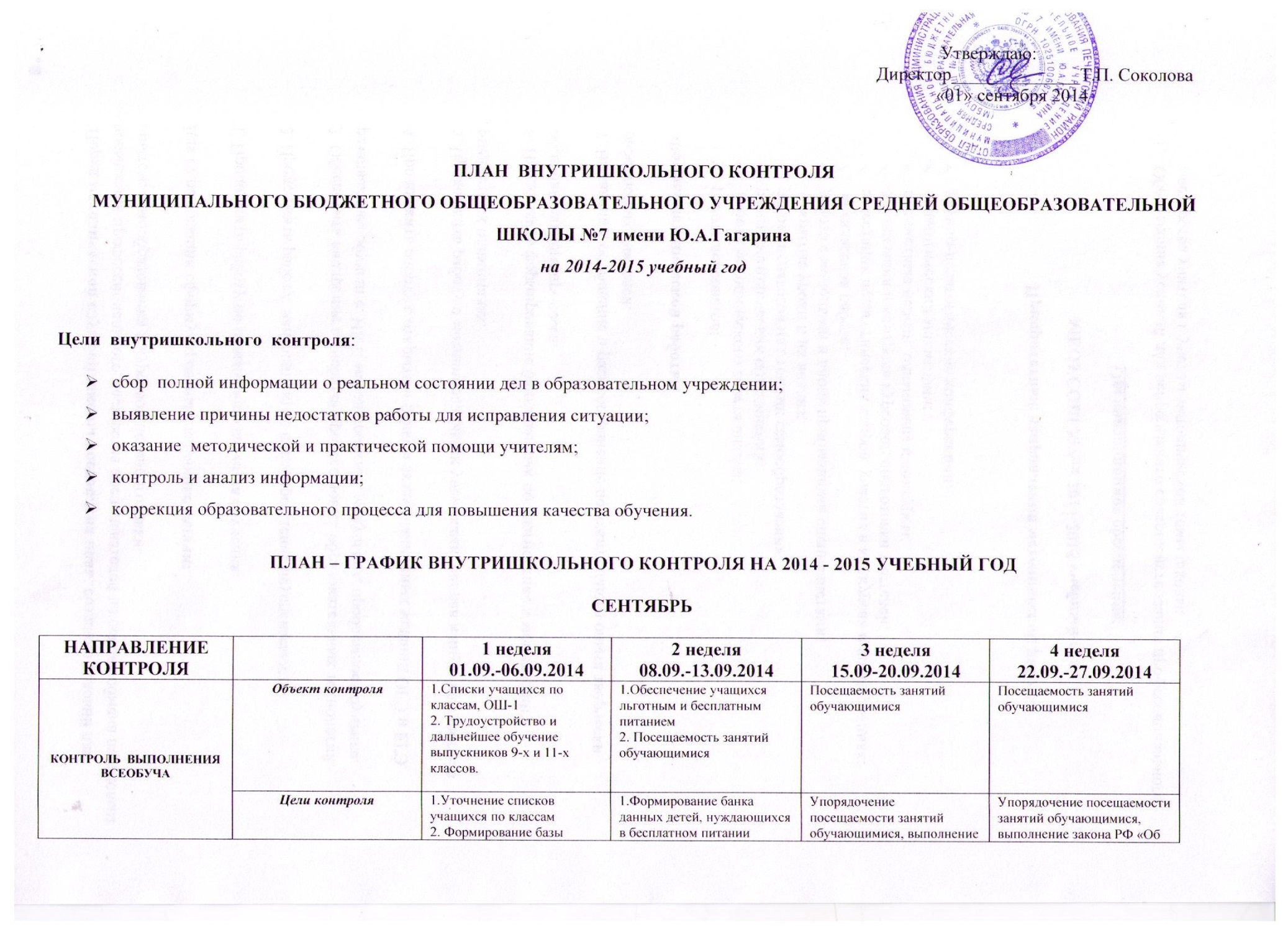 ОКТЯБРЬНОЯБРЬДЕКАБРЬЯНВАРЬФЕВРАЛЬМАРТАПРЕЛЬМАЙИЮНЬданных о дальнейшем обучении  выпускников 9-х и 11-х классов, окончивших школу в 2014-15 учебном году.3. Обеспечение права на образование гражданам, проживающим в микрорайоне школы.2. Упорядочение посещаемости занятий обучающимися, выполнение закона РФ «Об образовании» в части посещаемости и получения обязательного образованиязакона РФ «Об образовании» в части посещаемости и получения обязательного образования образовании» в части посещаемости и получения обязательного образования Вид контроляТематический1.Тематический2. ТематическийТематическийТематическийОтветственный1.Карчинская М.С.2. Кузьмина Е.Г.1.Социальный педагог2. Зам. директора по УВР и ВРКарчинская М.С. Кузьмина Е.Г.Карчинская М.С. Кузьмина Е.Г.ИтогиСовещание при директоре1.Совещание при директоре(протокол)Совещание при директоре Совещание при директоре КОНТРОЛЬВЕДЕНИЯ ШКОЛЬНОЙ ДОКУМЕНТАЦИИОбъект контроляРабочие  программы педагоговПлан воспитательной работыКлассные журналыКОНТРОЛЬВЕДЕНИЯ ШКОЛЬНОЙ ДОКУМЕНТАЦИИЦели контроляУтверждение рабочих программ по предметам, элективным курсам, определение соответствия КТП И УМК программным требованиям Соответствие содержания планов классных руководителей возрастным особенностям учащихся, анализ актуальности задач, их соответствие воспитательным задачам школыСоблюдение единого орфографического режима при оформлении журналов КОНТРОЛЬВЕДЕНИЯ ШКОЛЬНОЙ ДОКУМЕНТАЦИИВид контроляТематическийТематическийТематическийКОНТРОЛЬВЕДЕНИЯ ШКОЛЬНОЙ ДОКУМЕНТАЦИИОтветственныйАдминистрация, руководители МОЗам. директора по ВРКарчинская М.С. Кузьмина Е.Г.КОНТРОЛЬВЕДЕНИЯ ШКОЛЬНОЙ ДОКУМЕНТАЦИИИтогиСовещание при директоре (аналитическая справка)Совещание при директоре (аналитическая справка)Совещание при директоре(аналитическая справка)КОНТРОЛЬ   СОСТОЯНИЯ  ПРЕПОДАВАНИЯ УЧЕБНЫХ ПРЕДМЕТОВ И ВЫПОЛНЕНИЯ ОБЯЗАТЕЛЬНОГО МИНИМУМА СОДЕРЖАНИЯ ОБРАЗОВАНИЯОбъект контроляАдаптационный период в 1, 5, 10 классах (посещение уроков, работа психолога с обучающимися)Входные контрольные работы(2-4,5-8, 10-11  классы)Входные контрольные работы(2-4,5-8, 10-11  классы)КОНТРОЛЬ   СОСТОЯНИЯ  ПРЕПОДАВАНИЯ УЧЕБНЫХ ПРЕДМЕТОВ И ВЫПОЛНЕНИЯ ОБЯЗАТЕЛЬНОГО МИНИМУМА СОДЕРЖАНИЯ ОБРАЗОВАНИЯЦели контроляПредупреждение дезадаптации учащихсяАнализ уровня сформированности ЗУН на стартовом этапеАнализ уровня сформированности ЗУН на стартовом этапеКОНТРОЛЬ   СОСТОЯНИЯ  ПРЕПОДАВАНИЯ УЧЕБНЫХ ПРЕДМЕТОВ И ВЫПОЛНЕНИЯ ОБЯЗАТЕЛЬНОГО МИНИМУМА СОДЕРЖАНИЯ ОБРАЗОВАНИЯВид контроляФронтальныйТематическийТематическийКОНТРОЛЬ   СОСТОЯНИЯ  ПРЕПОДАВАНИЯ УЧЕБНЫХ ПРЕДМЕТОВ И ВЫПОЛНЕНИЯ ОБЯЗАТЕЛЬНОГО МИНИМУМА СОДЕРЖАНИЯ ОБРАЗОВАНИЯОтветственныйЗам. директора по УВРЗам. директора по УВР, руководители предметных  МОЗам. директора по УВР, руководители предметных  МОКОНТРОЛЬ   СОСТОЯНИЯ  ПРЕПОДАВАНИЯ УЧЕБНЫХ ПРЕДМЕТОВ И ВЫПОЛНЕНИЯ ОБЯЗАТЕЛЬНОГО МИНИМУМА СОДЕРЖАНИЯ ОБРАЗОВАНИЯИтогиСобеседованиеЗаседание МО (протокол), совещание при директоре (аналитическая справка)Заседание МО (протокол), совещание при директоре (аналитическая справка)КОНТРОЛЬ ОРГАНИЗАЦИИ РАБОТЫ С  ОБУЧАЮЩИМИСЯ, ТРЕБУЮЩИМИ ИНДИВИДУАЛЬНОГО ПОДХОДАОбъект контроляОрганизация индивидуального обучения на дому детей с ограниченными возможностями здоровья (определение нагрузки педагогов, оформление документации)КОНТРОЛЬ ОРГАНИЗАЦИИ РАБОТЫ С  ОБУЧАЮЩИМИСЯ, ТРЕБУЮЩИМИ ИНДИВИДУАЛЬНОГО ПОДХОДАЦели контроляУтверждение КТП по предметам, проверка документации, составление расписанияКОНТРОЛЬ ОРГАНИЗАЦИИ РАБОТЫ С  ОБУЧАЮЩИМИСЯ, ТРЕБУЮЩИМИ ИНДИВИДУАЛЬНОГО ПОДХОДАВид контроляТематическийКОНТРОЛЬ ОРГАНИЗАЦИИ РАБОТЫ С  ОБУЧАЮЩИМИСЯ, ТРЕБУЮЩИМИ ИНДИВИДУАЛЬНОГО ПОДХОДАОтветственныйКарчинская М.С. Кузьмина Е.Г.КОНТРОЛЬ ОРГАНИЗАЦИИ РАБОТЫ С  ОБУЧАЮЩИМИСЯ, ТРЕБУЮЩИМИ ИНДИВИДУАЛЬНОГО ПОДХОДАИтогиСовещание при директоре  КОНТРОЛЬ  ОБЕСПЕЧЕНИЯ ЗДОРОВЬЯ И ЗДОРОВОГО ОБРАЗА ЖИЗНИОбъект контроляОформление листков здоровья (классные руководители, фельдшер)КОНТРОЛЬ  ОБЕСПЕЧЕНИЯ ЗДОРОВЬЯ И ЗДОРОВОГО ОБРАЗА ЖИЗНИЦели контроляОпределение групп здоровья обучающихся, создание базы данных для классных руководителей и учителя физ. культурыКОНТРОЛЬ  ОБЕСПЕЧЕНИЯ ЗДОРОВЬЯ И ЗДОРОВОГО ОБРАЗА ЖИЗНИВид контроляТематическийКОНТРОЛЬ  ОБЕСПЕЧЕНИЯ ЗДОРОВЬЯ И ЗДОРОВОГО ОБРАЗА ЖИЗНИОтветственныйКл. руководители, Возный С.В.КОНТРОЛЬ  ОБЕСПЕЧЕНИЯ ЗДОРОВЬЯ И ЗДОРОВОГО ОБРАЗА ЖИЗНИИтогиСовещание при директоре КОНТРОЛЬ РАБОТЫ ПО ПОДГОТОВКЕ К ИТОГОВОЙ АТТЕСТАЦИИОбъект контроляПлан мероприятий по подготовке обучающихся к ЕГЭ и ОГЭКОНТРОЛЬ РАБОТЫ ПО ПОДГОТОВКЕ К ИТОГОВОЙ АТТЕСТАЦИИЦели контроляСогласование плана мероприятий по подготовке обучающихся к ЕГЭ и ОГЭ, определение графика контроля в течение года  за реализацией данных документовКОНТРОЛЬ РАБОТЫ ПО ПОДГОТОВКЕ К ИТОГОВОЙ АТТЕСТАЦИИВид контроляТематическийКОНТРОЛЬ РАБОТЫ ПО ПОДГОТОВКЕ К ИТОГОВОЙ АТТЕСТАЦИИОтветственныйКарчинская М.С.КОНТРОЛЬ РАБОТЫ ПО ПОДГОТОВКЕ К ИТОГОВОЙ АТТЕСТАЦИИИтогиСовещание при директореКОНТРОЛЬ СОСТОЯНИЯ УЧЕБНЫХ КАБИНЕТОВ,  СОБЛЮДЕНИЕ ТБОбъект контроляУчебные  кабинеты КОНТРОЛЬ СОСТОЯНИЯ УЧЕБНЫХ КАБИНЕТОВ,  СОБЛЮДЕНИЕ ТБЦели контроляУстановление соответствия санитарного состояния кабинетов, степень готовности к новому учебному годуКОНТРОЛЬ СОСТОЯНИЯ УЧЕБНЫХ КАБИНЕТОВ,  СОБЛЮДЕНИЕ ТБВид контроляФронтальныйКОНТРОЛЬ СОСТОЯНИЯ УЧЕБНЫХ КАБИНЕТОВ,  СОБЛЮДЕНИЕ ТБОтветственныйКарчинская М.С., Гурьева А.К.КОНТРОЛЬ СОСТОЯНИЯ УЧЕБНЫХ КАБИНЕТОВ,  СОБЛЮДЕНИЕ ТБИтогиСовещание при директоре (акт разрешения на работу в кабинетах, паспорт кабинета)КОНТРОЛЬ ОРГАНИЗАЦИИ ВОСПИТАТЕЛЬНОЙ РАБОТЫОбъект контроляВыполнение участниками образовательного процесса  Устава школы в части соблюдения Положения о школьной форме.Проведение родительских собраний.КОНТРОЛЬ ОРГАНИЗАЦИИ ВОСПИТАТЕЛЬНОЙ РАБОТЫЦели контроляАнализ работы классных руководителей по обеспечению соблюдения обучающимися требований локальных актов школы.Качество проведения и посещаемость родительских собраний.КОНТРОЛЬ ОРГАНИЗАЦИИ ВОСПИТАТЕЛЬНОЙ РАБОТЫВид контроляФронтальныйФронтальныйКОНТРОЛЬ ОРГАНИЗАЦИИ ВОСПИТАТЕЛЬНОЙ РАБОТЫОтветственныйЗам. директора по ВРЗам. директора по ВРКОНТРОЛЬ ОРГАНИЗАЦИИ ВОСПИТАТЕЛЬНОЙ РАБОТЫИтогиАдминистративное совещаниеСовещание при директоре1 неделя29.09-04.10.20142 неделя06.10.-11.10.20142 неделя06.10.-11.10.20143 неделя13.10.-18.10.20144 неделя20.10.-25.10.20144 неделя20.10.-25.10.20144 неделя20.10.-25.10.20145 неделя27.10.-01.11.2014КОНТРОЛЬ  ВЫПОЛНЕНИЯ ВСЕОБУЧАОбъект контроляСбор информации о занятости учащихся в кружках.Посещаемость занятий обучающимисяПосещаемость занятий обучающимисяРабота с обучающимися, входящими в «группу риска», стоящими на учете в ПДН, внутришкольном контроле Работа с обучающимися, входящими в «группу риска», стоящими на учете в ПДН, внутришкольном контроле Работа с обучающимися, входящими в «группу риска», стоящими на учете в ПДН, внутришкольном контроле КОНТРОЛЬ  ВЫПОЛНЕНИЯ ВСЕОБУЧАЦели контроляСоставление базы данных для проведения школьного мониторинга и проверка организации занятости учащихся во внеурочное время.Упорядочение посещаемости занятий обучающимися, выполнение закона РФ «Об образовании» в части посещаемости и получения обязательного образования Упорядочение посещаемости занятий обучающимися, выполнение закона РФ «Об образовании» в части посещаемости и получения обязательного образования Предупреждение правонарушений обучающимися данной категорииПредупреждение правонарушений обучающимися данной категорииПредупреждение правонарушений обучающимися данной категорииКОНТРОЛЬ  ВЫПОЛНЕНИЯ ВСЕОБУЧАВид контроляТематическийТематическийТематическийТематическийТематическийТематическийКОНТРОЛЬ  ВЫПОЛНЕНИЯ ВСЕОБУЧАОтветственныйКарчинская М.С. Кузьмина Е.Г.Карчинская М.С. Кузьмина Е.Г.Карчинская М.С. Кузьмина Е.Г.Зам .директора по ВРЗам .директора по ВРЗам .директора по ВРКОНТРОЛЬ  ВЫПОЛНЕНИЯ ВСЕОБУЧАИтогиСобеседование.Совещание при директоре Совещание при директоре Совещание при директоре Совещание при директоре Совещание при директоре КОНТРОЛЬВЕДЕНИЯ ШКОЛЬНОЙ ДОКУМЕНТАЦИИОбъект контроля1.План работы МО2. Личные дела обучающихся 1 классовПроверка дневников и тетрадей, тетрадей для лабораторных работ.Классные журналыКОНТРОЛЬВЕДЕНИЯ ШКОЛЬНОЙ ДОКУМЕНТАЦИИЦели контроля1. Соответствие содержания планов МО методической теме, целям, задачам школы.2. Соблюдение единого орфографического режима при оформлении личных дел обучающихсяПравильность ведения, соблюдение единого орфографического режима.Соблюдение единых орфографических требований; системность опроса на    уроках, накопляемость отметокКОНТРОЛЬВЕДЕНИЯ ШКОЛЬНОЙ ДОКУМЕНТАЦИИВид контроляТематическийФронтальныйТематическийКОНТРОЛЬВЕДЕНИЯ ШКОЛЬНОЙ ДОКУМЕНТАЦИИОтветственныйКузьмина Е.Г.Карчинская М.С.,Кузьмина Е.Г.и зам. директора по ВРКарчинская М.С.,Кузьмина Е.Г.КОНТРОЛЬВЕДЕНИЯ ШКОЛЬНОЙ ДОКУМЕНТАЦИИИтоги1. Методический совет(протокол)2. Совещание при зам. директора по УВР (аналитическая справка)Собеседование с учителями и классными руководителями.Совещание при зам. директора по УВР (аналитическая справка)КОНТРОЛЬ   СОСТОЯНИЯ  ПРЕПОДАВАНИЯ УЧЕБНЫХ ПРЕДМЕТОВ И ВЫПОЛНЕНИЯ ОБЯЗАТЕЛЬНОГО МИНИМУМА СОДЕРЖАНИЯ ОБРАЗОВАНИЯОбъект контроляУчащиеся 2 классаАдаптационный период в 1, 5, 10 классах (посещение уроков, работа психолога с обучающимися)Адаптационный период в 1, 5, 10 классах (посещение уроков, работа психолога с обучающимися)КОНТРОЛЬ   СОСТОЯНИЯ  ПРЕПОДАВАНИЯ УЧЕБНЫХ ПРЕДМЕТОВ И ВЫПОЛНЕНИЯ ОБЯЗАТЕЛЬНОГО МИНИМУМА СОДЕРЖАНИЯ ОБРАЗОВАНИЯЦели контроляВыявить качество усвоения темы «Табличное сложение и вычитание в пределах 20»Анализ осуществления преемственности обучения, качество знаний обучающихся и уровень сформированности классного коллектива.Анализ осуществления преемственности обучения, качество знаний обучающихся и уровень сформированности классного коллектива.КОНТРОЛЬ   СОСТОЯНИЯ  ПРЕПОДАВАНИЯ УЧЕБНЫХ ПРЕДМЕТОВ И ВЫПОЛНЕНИЯ ОБЯЗАТЕЛЬНОГО МИНИМУМА СОДЕРЖАНИЯ ОБРАЗОВАНИЯВид контроляТематическийКлассно-обобщающийКлассно-обобщающийКОНТРОЛЬ   СОСТОЯНИЯ  ПРЕПОДАВАНИЯ УЧЕБНЫХ ПРЕДМЕТОВ И ВЫПОЛНЕНИЯ ОБЯЗАТЕЛЬНОГО МИНИМУМА СОДЕРЖАНИЯ ОБРАЗОВАНИЯОтветственныйКузьмина Е.Г.Карчинская М.С.,Кузьмина Е.Г.,психологКарчинская М.С.,Кузьмина Е.Г.,психологКОНТРОЛЬ   СОСТОЯНИЯ  ПРЕПОДАВАНИЯ УЧЕБНЫХ ПРЕДМЕТОВ И ВЫПОЛНЕНИЯ ОБЯЗАТЕЛЬНОГО МИНИМУМА СОДЕРЖАНИЯ ОБРАЗОВАНИЯИтогиСовещание при директоре (справка)Педагогический консилиум (справка)Педагогический консилиум (справка)КОНТРОЛЬ ОРГАНИЗАЦИИ РАБОТЫ С УЧАЩИМИСЯ, ТРЕБУЮЩИМИ ИНДИВИДУАЛЬНОГО ПОДХОДАОбъект контроляПроведение школьных предметных олимпиадПроведение школьных предметных олимпиадПроведение школьных предметных олимпиадОбучающиеся из группы резерва (с одной 4, 3)КОНТРОЛЬ ОРГАНИЗАЦИИ РАБОТЫ С УЧАЩИМИСЯ, ТРЕБУЮЩИМИ ИНДИВИДУАЛЬНОГО ПОДХОДАЦели контроляРабота с учащимися, имеющими повышенную мотивацию к учебно-познавательной деятельностиРабота с учащимися, имеющими повышенную мотивацию к учебно-познавательной деятельностиРабота с учащимися, имеющими повышенную мотивацию к учебно-познавательной деятельностиОценка системы индивидуальной  работы учителя предметникаКОНТРОЛЬ ОРГАНИЗАЦИИ РАБОТЫ С УЧАЩИМИСЯ, ТРЕБУЮЩИМИ ИНДИВИДУАЛЬНОГО ПОДХОДАВид контроляТематическийТематическийТематическийТематический КОНТРОЛЬ ОРГАНИЗАЦИИ РАБОТЫ С УЧАЩИМИСЯ, ТРЕБУЮЩИМИ ИНДИВИДУАЛЬНОГО ПОДХОДАОтветственныйКарчинская М.С., руководители МОКарчинская М.С., руководители МОКарчинская М.С., руководители МОКарчинская М.С.,Кузьмина Е.Г.КОНТРОЛЬ ОРГАНИЗАЦИИ РАБОТЫ С УЧАЩИМИСЯ, ТРЕБУЮЩИМИ ИНДИВИДУАЛЬНОГО ПОДХОДАИтогиСовещание при директоре (справка), заседание МО (протокол)Совещание при директоре (справка), заседание МО (протокол)Совещание при директоре (справка), заседание МО (протокол)Административное совещание КОНТРОЛЬ  РАБОТЫ ПЕДАГОГИЧЕСКИХ КАДРОВОбъект контроляКраснокутская О.И., Лапина Л.Н.Учителя начальных классов.Учителя начальных классов.Учителя начальных классов.КОНТРОЛЬ  РАБОТЫ ПЕДАГОГИЧЕСКИХ КАДРОВЦели контроляОценка уровня профессиональной компетентности аттестующихся педагогов. Оказание методической помощи в подготовке аттестационных материалов.Оценка степени  соответствия преподавания уроков  в 1-4 классах требованиям ФГОС НОО Оценка степени  соответствия преподавания уроков  в 1-4 классах требованиям ФГОС НОО Оценка степени  соответствия преподавания уроков  в 1-4 классах требованиям ФГОС НОО КОНТРОЛЬ  РАБОТЫ ПЕДАГОГИЧЕСКИХ КАДРОВВид контроляПерсональныйТематическийТематическийТематическийКОНТРОЛЬ  РАБОТЫ ПЕДАГОГИЧЕСКИХ КАДРОВОтветственныйКарчинская М.С.,Кузьмина Е.Г.Кузьмина Е.Г.Кузьмина Е.Г.Кузьмина Е.Г.КОНТРОЛЬ  РАБОТЫ ПЕДАГОГИЧЕСКИХ КАДРОВИтогиПодготовка  и оформление характеристик и представлений. СобеседованиеСобеседованиеСобеседованиеКОНТРОЛЬ ВВЕДЕНИЯФГОСОбъект контроляПедагоги основной школыПедагоги основной школыПедагоги основной школыКОНТРОЛЬ ВВЕДЕНИЯФГОСЦели контроляАнализ готовности педагогов основной школы к  введению ФГОС ООО; выявление профессиональных затруднений в вопросах введения ФГОС ОООАнализ готовности педагогов основной школы к  введению ФГОС ООО; выявление профессиональных затруднений в вопросах введения ФГОС ОООАнализ готовности педагогов основной школы к  введению ФГОС ООО; выявление профессиональных затруднений в вопросах введения ФГОС ОООКОНТРОЛЬ ВВЕДЕНИЯФГОСВид контроляТематическийТематическийТематическийКОНТРОЛЬ ВВЕДЕНИЯФГОСОтветственныйКарчинская М.С.Карчинская М.С.Карчинская М.С.КОНТРОЛЬ ВВЕДЕНИЯФГОСИтогиМетодический совет (протокол)Методический совет (протокол)Методический совет (протокол)КОНТРОЛЬ ОРГАНИЗАЦИИ ВОСПИТАТЕЛЬНОЙ РАБОТЫОбъект контроляПредметная неделя по математикеПредметная неделя по математикеПредметная неделя по математикеКОНТРОЛЬ ОРГАНИЗАЦИИ ВОСПИТАТЕЛЬНОЙ РАБОТЫЦели контроляАнализ проведения мероприятийАнализ проведения мероприятийАнализ проведения мероприятийКОНТРОЛЬ ОРГАНИЗАЦИИ ВОСПИТАТЕЛЬНОЙ РАБОТЫВид контроляТематическийТематическийТематическийКОНТРОЛЬ ОРГАНИЗАЦИИ ВОСПИТАТЕЛЬНОЙ РАБОТЫОтветственныйКузьмина Е.Г.Кузьмина Е.Г.Кузьмина Е.Г.КОНТРОЛЬ ОРГАНИЗАЦИИ ВОСПИТАТЕЛЬНОЙ РАБОТЫИтогиСовещание при директоре (справка)Совещание при директоре (справка)Совещание при директоре (справка)КОНТРОЛЬ ВЫПОЛНЕНИЯ ВСЕОБУЧА1 неделя03.11.-08.11.20142 неделя10.11.-15.11.20143 неделя17.11.-22.11.20144 неделя24.11.-29.11.2014КОНТРОЛЬ ВЫПОЛНЕНИЯ ВСЕОБУЧАОбъект контроляПосещаемость учащихся  в режиме школьного дняПосещаемость учащихся  в режиме школьного дняКОНТРОЛЬ ВЫПОЛНЕНИЯ ВСЕОБУЧАЦели контроляОпределение  причин отсутствия учащихся на уроках, определение мер к отсутствующим по неуважительной причинеОпределение  причин отсутствия учащихся на уроках, определение мер к отсутствующим по неуважительной причинеКОНТРОЛЬ ВЫПОЛНЕНИЯ ВСЕОБУЧАВид контроляТематический Тематический КОНТРОЛЬ ВЫПОЛНЕНИЯ ВСЕОБУЧАОтветственныйКарчинская М.С.,Кузьмина Е.Г., зам. директора по ВР.Карчинская М.С.,Кузьмина Е.Г., зам. директора по ВР.КОНТРОЛЬ ВЫПОЛНЕНИЯ ВСЕОБУЧАИтогиСовет профилактики (протокол)КОНТРОЛЬ  ВЕДЕНИЯ ШКОЛЬНОЙ ДОКУМЕНТАЦИИОбъект контроляКлассные журналы, журналы внеурочной деятельности, факультативов и ИГЗ.Проверка дневников  обучающихся 4-5  классКОНТРОЛЬ  ВЕДЕНИЯ ШКОЛЬНОЙ ДОКУМЕНТАЦИИЦели контроляВыполнение программного материала  (соответствие учебному плану, тематическому планированию), отслеживание пропусков уроковАнализ сформированности умения выпускников начальной школы  выполнять   единые требования к ведению дневников;состояние работы с учащимися, составляющими группу резерва отличников, хорошистов.КОНТРОЛЬ  ВЕДЕНИЯ ШКОЛЬНОЙ ДОКУМЕНТАЦИИВид контроляТематическийФронтальный КОНТРОЛЬ  ВЕДЕНИЯ ШКОЛЬНОЙ ДОКУМЕНТАЦИИОтветственныйКарчинская М.С.,Кузьмина Е.Г.Карчинская М.С.,Кузьмина Е.Г.КОНТРОЛЬ  ВЕДЕНИЯ ШКОЛЬНОЙ ДОКУМЕНТАЦИИИтогиСовещание при директоре (справка)Собеседование с классными руководителями.КОНТРОЛЬ  РАБОТЫ ПЕДАГОГИЧЕСКИХ КАДРОВОбъект контроляСистема работы молодых специалистов Татарниковой Ю.С., Соколовой Н.В. и Мищенко Е.С. Система работы молодых специалистов Татарниковой Ю.С., Соколовой Н.В. и Мищенко Е.С. Качество работы с документацией учителей Ильичевой Т.А., Пановой Е.В., Агкацевой Е.К.КОНТРОЛЬ  РАБОТЫ ПЕДАГОГИЧЕСКИХ КАДРОВЦели контроля Изучение уровня преподавания учебных предметов. Изучение уровня преподавания учебных предметов.Выявление уровня работы со школьной документацией (классные журналы)КОНТРОЛЬ  РАБОТЫ ПЕДАГОГИЧЕСКИХ КАДРОВВид контроляПерсональныйПерсональныйПерсональныйКОНТРОЛЬ  РАБОТЫ ПЕДАГОГИЧЕСКИХ КАДРОВОтветственныйКарчинская М.С.,Кузьмина Е.Г.Карчинская М.С.,Кузьмина Е.Г.Карчинская М.С.КОНТРОЛЬ  РАБОТЫ ПЕДАГОГИЧЕСКИХ КАДРОВИтогиСобеседование. Собеседование.   Собеседование.КОНТРОЛЬ ВВЕДЕНИЯ ФГОСОбъект контроляУровень сформированности УУД обучающихся 2-4 классовКОНТРОЛЬ ВВЕДЕНИЯ ФГОСЦели контроляАнализ эффективности работы педагогов по формированию УУД  у обучающихся по ФГОС НОО КОНТРОЛЬ ВВЕДЕНИЯ ФГОСВид контроляТематическийКОНТРОЛЬ ВВЕДЕНИЯ ФГОСОтветственныйКузьмина Е.Г.КОНТРОЛЬ ВВЕДЕНИЯ ФГОСИтогиМО (протокол)КОНТРОЛЬ ОРГАНИЗАЦИИ РАБОТЫ С УЧАЩИМИСЯ, ТРЕБУЮЩИМИ ИНДИВИДУАЛЬНОГО ПОДХОДАОбъект контроляОбучающиеся 5-х классовОбучающиеся 5-х классовКОНТРОЛЬ ОРГАНИЗАЦИИ РАБОТЫ С УЧАЩИМИСЯ, ТРЕБУЮЩИМИ ИНДИВИДУАЛЬНОГО ПОДХОДАЦели контроляИзучение уровня преподавания и степени адаптации обучающихся  к основной школеИзучение уровня преподавания и степени адаптации обучающихся  к основной школеКОНТРОЛЬ ОРГАНИЗАЦИИ РАБОТЫ С УЧАЩИМИСЯ, ТРЕБУЮЩИМИ ИНДИВИДУАЛЬНОГО ПОДХОДАВид контроляТематическийТематическийКОНТРОЛЬ ОРГАНИЗАЦИИ РАБОТЫ С УЧАЩИМИСЯ, ТРЕБУЮЩИМИ ИНДИВИДУАЛЬНОГО ПОДХОДАОтветственныйКарчинская М.С.Карчинская М.С.КОНТРОЛЬ ОРГАНИЗАЦИИ РАБОТЫ С УЧАЩИМИСЯ, ТРЕБУЮЩИМИ ИНДИВИДУАЛЬНОГО ПОДХОДАИтогиСобеседование.Собеседование.КОНТРОЛЬ   СОСТОЯНИЯ  ПРЕПОДАВАНИЯ УЧЕБНЫХ ПРЕДМЕТОВ И ВЫПОЛНЕНИЯ ОБЯЗАТЕЛЬНОГО МИНИМУМА СОДЕРЖАНИЯ ОБРАЗОВАНИЯОбъект контроляОбучающиеся 4  классаПодготовка к ЕГЭ и ОГЭКОНТРОЛЬ   СОСТОЯНИЯ  ПРЕПОДАВАНИЯ УЧЕБНЫХ ПРЕДМЕТОВ И ВЫПОЛНЕНИЯ ОБЯЗАТЕЛЬНОГО МИНИМУМА СОДЕРЖАНИЯ ОБРАЗОВАНИЯЦели контроляОценка уровня сформированности усвоения темы по математике «Нумерация многозначных чисел».Мониторинг качества подготовки к ГИА.КОНТРОЛЬ   СОСТОЯНИЯ  ПРЕПОДАВАНИЯ УЧЕБНЫХ ПРЕДМЕТОВ И ВЫПОЛНЕНИЯ ОБЯЗАТЕЛЬНОГО МИНИМУМА СОДЕРЖАНИЯ ОБРАЗОВАНИЯВид контроляТематическийТематическийКОНТРОЛЬ   СОСТОЯНИЯ  ПРЕПОДАВАНИЯ УЧЕБНЫХ ПРЕДМЕТОВ И ВЫПОЛНЕНИЯ ОБЯЗАТЕЛЬНОГО МИНИМУМА СОДЕРЖАНИЯ ОБРАЗОВАНИЯОтветственныйКузьмина Е.Г.Карчинская М.С.КОНТРОЛЬ   СОСТОЯНИЯ  ПРЕПОДАВАНИЯ УЧЕБНЫХ ПРЕДМЕТОВ И ВЫПОЛНЕНИЯ ОБЯЗАТЕЛЬНОГО МИНИМУМА СОДЕРЖАНИЯ ОБРАЗОВАНИЯИтогиСовещание при директоре (справка)Совещание при директоре (справка)КОНТРОЛЬ СОСТОЯНИЯ УЧЕБНЫХ КАБИНЕТОВ, ТБОбъект контроляУчебные кабинетыКОНТРОЛЬ СОСТОЯНИЯ УЧЕБНЫХ КАБИНЕТОВ, ТБЦели контроляНаличие инструкций по ТБ, проверка качества оформления журналов  двухступенчатого контроляКОНТРОЛЬ СОСТОЯНИЯ УЧЕБНЫХ КАБИНЕТОВ, ТБВид контроляТематическийКОНТРОЛЬ СОСТОЯНИЯ УЧЕБНЫХ КАБИНЕТОВ, ТБОтветственныйКарчинская М.С.,Кузьмина Е.Г.КОНТРОЛЬ СОСТОЯНИЯ УЧЕБНЫХ КАБИНЕТОВ, ТБИтогиСовещание при директоре.КОНТРОЛЬ ВЕДЕНИЯ ШКОЛЬНОЙ ДОКУМЕНТАЦИИ1 неделя01.12.-06.12.20142 неделя08.12.-13.12.20142 неделя08.12.-13.12.20143 неделя15.12.-20.12.20144-5 неделя22.12.-31.12.20144-5 неделя22.12.-31.12.20144-5 неделя22.12.-31.12.2014КОНТРОЛЬ ВЕДЕНИЯ ШКОЛЬНОЙ ДОКУМЕНТАЦИИОбъект контроляПроверка тетрадей для контрольных работ обучающихся 2-11 классовПроверка тетрадей для контрольных работ обучающихся 2-11 классовКлассные журналыКлассные журналыКлассные журналыКОНТРОЛЬ ВЕДЕНИЯ ШКОЛЬНОЙ ДОКУМЕНТАЦИИЦели контроляСоблюдение единых орфографических требований, своевременность и объективность выставления отметок.Соблюдение единых орфографических требований, своевременность и объективность выставления отметок.Выполнение программного материала  (соответствие учебному плану, тематическому планированию), отслеживание пропусков уроковВыполнение программного материала  (соответствие учебному плану, тематическому планированию), отслеживание пропусков уроковВыполнение программного материала  (соответствие учебному плану, тематическому планированию), отслеживание пропусков уроковКОНТРОЛЬ ВЕДЕНИЯ ШКОЛЬНОЙ ДОКУМЕНТАЦИИВид контроляФронтальныйФронтальныйТематическийТематическийТематическийКОНТРОЛЬ ВЕДЕНИЯ ШКОЛЬНОЙ ДОКУМЕНТАЦИИОтветственныйКарчинская М.С.Кузьмина Е.Г.Карчинская М.С.Кузьмина Е.Г.Карчинская М.С.Кузьмина Е.Г.Карчинская М.С.Кузьмина Е.Г.Карчинская М.С.Кузьмина Е.Г.КОНТРОЛЬ ВЕДЕНИЯ ШКОЛЬНОЙ ДОКУМЕНТАЦИИИтогиСовещание при  директоре  (справка)Совещание при  директоре  (справка)Совещание при директоре (аналитическая справка)Совещание при директоре (аналитическая справка)Совещание при директоре (аналитическая справка)КОНТРОЛЬ   СОСТОЯНИЯ  ПРЕПОДАВАНИЯ УЧЕБНЫХ ПРЕДМЕТОВ И ВЫПОЛНЕНИЯ ОБЯЗАТЕЛЬНОГО МИНИМУМА СОДЕРЖАНИЯ ОБРАЗОВАНИЯОбъект контроляСосотояние преподавания уроков математики в 9,11 классахСосотояние преподавания уроков математики в 9,11 классахСосотояние преподавания уроков русского языка в 9,11 классахКОНТРОЛЬ   СОСТОЯНИЯ  ПРЕПОДАВАНИЯ УЧЕБНЫХ ПРЕДМЕТОВ И ВЫПОЛНЕНИЯ ОБЯЗАТЕЛЬНОГО МИНИМУМА СОДЕРЖАНИЯ ОБРАЗОВАНИЯЦели контроля Анализ состояния работы по подготовке к ГИА, по дозировке домашнего  задания Анализ состояния работы по подготовке к ГИА, по дозировке домашнего  задания Анализ состояния работы по подготовке к ГИА, по дозировке домашнего  заданияКОНТРОЛЬ   СОСТОЯНИЯ  ПРЕПОДАВАНИЯ УЧЕБНЫХ ПРЕДМЕТОВ И ВЫПОЛНЕНИЯ ОБЯЗАТЕЛЬНОГО МИНИМУМА СОДЕРЖАНИЯ ОБРАЗОВАНИЯВид контроляТематический Тематический Тематический КОНТРОЛЬ   СОСТОЯНИЯ  ПРЕПОДАВАНИЯ УЧЕБНЫХ ПРЕДМЕТОВ И ВЫПОЛНЕНИЯ ОБЯЗАТЕЛЬНОГО МИНИМУМА СОДЕРЖАНИЯ ОБРАЗОВАНИЯОтветственныйКарчинская М.С.Карчинская М.С.Карчинская М.С.КОНТРОЛЬ   СОСТОЯНИЯ  ПРЕПОДАВАНИЯ УЧЕБНЫХ ПРЕДМЕТОВ И ВЫПОЛНЕНИЯ ОБЯЗАТЕЛЬНОГО МИНИМУМА СОДЕРЖАНИЯ ОБРАЗОВАНИЯИтогисправка по контролюсправка по контролюсправка по контролюКОНТРОЛЬ  РАБОТЫ ПЕДАГОГИЧЕСКИХ КАДРОВОбъект контроляМолодые педагоги  и вновь принятые учителя.Молодые педагоги  и вновь принятые учителя.Молодые педагоги  и вновь принятые учителя.Система работы  педагогов  Пановой Е.В., Агкацевой Е.К. по подготовке к ОГЭСистема работы  педагогов  Пановой Е.В., Агкацевой Е.К. по подготовке к ОГЭСистема работы  педагогов  Пановой Е.В., Агкацевой Е.К. по подготовке к ОГЭСистема работы  педагогов  Пановой Е.В., Агкацевой Е.К. по подготовке к ОГЭКОНТРОЛЬ  РАБОТЫ ПЕДАГОГИЧЕСКИХ КАДРОВЦели контроляОпределение уровня профессиональной подготовки учителя, качество работы с документацией; оказание методической помощи  молодым специалистам и вновь принятым педагогам.Определение уровня профессиональной подготовки учителя, качество работы с документацией; оказание методической помощи  молодым специалистам и вновь принятым педагогам.Определение уровня профессиональной подготовки учителя, качество работы с документацией; оказание методической помощи  молодым специалистам и вновь принятым педагогам.Анализ   работы учителя по подготовке к экзаменам по химии, биологии.Анализ   работы учителя по подготовке к экзаменам по химии, биологии.Анализ   работы учителя по подготовке к экзаменам по химии, биологии.Анализ   работы учителя по подготовке к экзаменам по химии, биологии.КОНТРОЛЬ  РАБОТЫ ПЕДАГОГИЧЕСКИХ КАДРОВВид контроляПерсональныйПерсональныйПерсональныйПерсональныйПерсональныйПерсональныйПерсональныйКОНТРОЛЬ  РАБОТЫ ПЕДАГОГИЧЕСКИХ КАДРОВОтветственныйКарчинская М.С.Кузьмина Е.Г.Карчинская М.С.Кузьмина Е.Г.Карчинская М.С.Кузьмина Е.Г.Карчинская М.С.Карчинская М.С.Карчинская М.С.Карчинская М.С.КОНТРОЛЬ  РАБОТЫ ПЕДАГОГИЧЕСКИХ КАДРОВИтогиСобеседование.Собеседование.Собеседование.СобеседованиеСобеседованиеСобеседованиеСобеседованиеКОНТРОЛЬ  ОРГАНИЗАЦИИ РАБОТЫ С УЧАЩИМИСЯ, ТРЕБУЮЩИМИ ИНДИВИДУАЛЬНОГО ПОДХОДАОбъект контроляИндивидуальная работа с обучающимися имеющими затруднения в  усвоении программного минимума образованияОбучающиеся 10 классаОбучающиеся 10 классаОбучающиеся 10 классаОбучающиеся 10 классаКОНТРОЛЬ  ОРГАНИЗАЦИИ РАБОТЫ С УЧАЩИМИСЯ, ТРЕБУЮЩИМИ ИНДИВИДУАЛЬНОГО ПОДХОДАЦели контроляОценка эффективности работы педагогов по предупреждению неуспеваемости.Определение  уровня адаптации  данной группы обучающихся к обучению  в старшей школе, планирование работы  по  решению  проблем адаптации.Определение  уровня адаптации  данной группы обучающихся к обучению  в старшей школе, планирование работы  по  решению  проблем адаптации.Определение  уровня адаптации  данной группы обучающихся к обучению  в старшей школе, планирование работы  по  решению  проблем адаптации.Определение  уровня адаптации  данной группы обучающихся к обучению  в старшей школе, планирование работы  по  решению  проблем адаптации.КОНТРОЛЬ  ОРГАНИЗАЦИИ РАБОТЫ С УЧАЩИМИСЯ, ТРЕБУЮЩИМИ ИНДИВИДУАЛЬНОГО ПОДХОДАВид контроляТематическийТематическийТематическийТематическийТематическийКОНТРОЛЬ  ОРГАНИЗАЦИИ РАБОТЫ С УЧАЩИМИСЯ, ТРЕБУЮЩИМИ ИНДИВИДУАЛЬНОГО ПОДХОДАОтветственныйАдминистрацияКарчинская М.С.Карчинская М.С.Карчинская М.С.Карчинская М.С.КОНТРОЛЬ  ОРГАНИЗАЦИИ РАБОТЫ С УЧАЩИМИСЯ, ТРЕБУЮЩИМИ ИНДИВИДУАЛЬНОГО ПОДХОДАИтогиАдминистративное совещание Совещание при директоре.Совещание при директоре.Совещание при директоре.Совещание при директоре.КОНТРОЛЬ  ОБЕСПЕЧЕНИЯ ЗДОРОВЬЯ И ЗДОРОВОГО ОБРАЗА ЖИЗНИОбъект контроляСанитарно-гигиенический режим и техника безопасности на уроках физической культуры Санитарно-гигиенический режим и техника безопасности на уроках физической культуры КОНТРОЛЬ  ОБЕСПЕЧЕНИЯ ЗДОРОВЬЯ И ЗДОРОВОГО ОБРАЗА ЖИЗНИЦели контроляАнализ качества работы педагогов  по созданию условий, обеспечивающих сохранение и укрепление жизни и здоровья обучающихся. Профилактика  случаев травматизма Анализ качества работы педагогов  по созданию условий, обеспечивающих сохранение и укрепление жизни и здоровья обучающихся. Профилактика  случаев травматизма КОНТРОЛЬ  ОБЕСПЕЧЕНИЯ ЗДОРОВЬЯ И ЗДОРОВОГО ОБРАЗА ЖИЗНИВид контроляФронтальный Фронтальный КОНТРОЛЬ  ОБЕСПЕЧЕНИЯ ЗДОРОВЬЯ И ЗДОРОВОГО ОБРАЗА ЖИЗНИОтветственныйАдминистрацияАдминистрацияКОНТРОЛЬ  ОБЕСПЕЧЕНИЯ ЗДОРОВЬЯ И ЗДОРОВОГО ОБРАЗА ЖИЗНИИтогиАдминистративное совещание Административное совещание КОНТРОЛЬ  СОСТОЯНИЯ ПРЕПОДАВАНИЯ УЧЕБНЫХ ПРЕДМЕТОВОбъект контроляОбучающиеся 3 классаОбучающиеся 3 классаОбучающиеся 2-11 классовОбучающиеся 2-11 классовОбучающиеся 2-11 классовОбучающиеся 1 классаОбучающиеся 1 классаКОНТРОЛЬ  СОСТОЯНИЯ ПРЕПОДАВАНИЯ УЧЕБНЫХ ПРЕДМЕТОВЦели контроляАнализ уровня усвоения темы «Состав слова» по русскому языку.Анализ уровня усвоения темы «Состав слова» по русскому языку.Анализ уровня сформированности  ЗУН  по предметам (контрольные срезы)Анализ уровня сформированности  ЗУН  по предметам (контрольные срезы)Анализ уровня сформированности  ЗУН  по предметам (контрольные срезы)Анализ уровня усвоения темы«Нумерация чисел первого десятка»Анализ уровня усвоения темы«Нумерация чисел первого десятка»КОНТРОЛЬ  СОСТОЯНИЯ ПРЕПОДАВАНИЯ УЧЕБНЫХ ПРЕДМЕТОВВид контроляТематическийТематическийТематическийТематическийТематическийТематическийТематическийКОНТРОЛЬ  СОСТОЯНИЯ ПРЕПОДАВАНИЯ УЧЕБНЫХ ПРЕДМЕТОВОтветственныйКузьмина Е.Г.Карчинская М.С.Кузьмина Е.Г.Карчинская М.С.Кузьмина Е.Г.Карчинская М.С.Кузьмина Е.Г.Карчинская М.С.Кузьмина Е.Г.Карчинская М.С.Кузьмина Е.Г.Кузьмина Е.Г.КОНТРОЛЬ  СОСТОЯНИЯ ПРЕПОДАВАНИЯ УЧЕБНЫХ ПРЕДМЕТОВИтогиСовещание при  директоре (справка).Совещание при  директоре (справка).Совещание при  директоре (справка).Совещание при  директоре (справка).Совещание при  директоре (справка).Совещание при директоре (справка)КОНТРОЛЬ  РАБОТЫ  ПО ПОДГОТОВКЕ К ИТОГОВОЙ АТТЕСТАЦИИОбъект контроляСистема работы  учителя Лапиной Л.Н..(математика), Винокуровой М.Ю.. (русский язык), Соколовой Н.В. (обществознание) по подготовке  обучающихся 11 класса к сдаче ЕГЭ по предметам.Система работы  учителя Лапиной Л.Н..(математика), Винокуровой М.Ю.. (русский язык), Соколовой Н.В. (обществознание) по подготовке  обучающихся 11 класса к сдаче ЕГЭ по предметам.Система работы  учителя Лапиной Л.Н..(математика), Винокуровой М.Ю.. (русский язык), Соколовой Н.В. (обществознание) по подготовке  обучающихся 11 класса к сдаче ЕГЭ по предметам.Система работы  учителя Лапиной Л.Н..(математика), Винокуровой М.Ю.. (русский язык), Соколовой Н.В. (обществознание) по подготовке  обучающихся 11 класса к сдаче ЕГЭ по предметам.КОНТРОЛЬ  РАБОТЫ  ПО ПОДГОТОВКЕ К ИТОГОВОЙ АТТЕСТАЦИИЦели контроляВыявление  уровня  подготовки обучающихся  к итоговой аттестации, планирование   коррекционной работы.Выявление  уровня  подготовки обучающихся  к итоговой аттестации, планирование   коррекционной работы.Выявление  уровня  подготовки обучающихся  к итоговой аттестации, планирование   коррекционной работы.Выявление  уровня  подготовки обучающихся  к итоговой аттестации, планирование   коррекционной работы.КОНТРОЛЬ  РАБОТЫ  ПО ПОДГОТОВКЕ К ИТОГОВОЙ АТТЕСТАЦИИВид контроляПерсональныйПерсональныйПерсональныйПерсональныйКОНТРОЛЬ  РАБОТЫ  ПО ПОДГОТОВКЕ К ИТОГОВОЙ АТТЕСТАЦИИОтветственныйКарчинская М.С.Карчинская М.С.Карчинская М.С.Карчинская М.С.КОНТРОЛЬ  РАБОТЫ  ПО ПОДГОТОВКЕ К ИТОГОВОЙ АТТЕСТАЦИИИтогиСовещание при директоре (справка)Совещание при директоре (справка)Совещание при директоре (справка)Совещание при директоре (справка)КОНТРОЛЬ ВВЕДЕНИЯ ФГОСОбъект контроляВнеурочные занятия ФГОСВнеурочные занятия ФГОСВнеурочные занятия ФГОСКОНТРОЛЬ ВВЕДЕНИЯ ФГОСЦели контроляАнализ состояния реализации курсов внеурочной занятости в соответствии с требованиями ФГОС и задачами ООП НООАнализ состояния реализации курсов внеурочной занятости в соответствии с требованиями ФГОС и задачами ООП НООАнализ состояния реализации курсов внеурочной занятости в соответствии с требованиями ФГОС и задачами ООП НООКОНТРОЛЬ ВВЕДЕНИЯ ФГОСВид контроляФронтальныйФронтальныйФронтальныйКОНТРОЛЬ ВВЕДЕНИЯ ФГОСОтветственныйКарчинская М.С., Кузьмина Е.Г.Карчинская М.С., Кузьмина Е.Г.Карчинская М.С., Кузьмина Е.Г.КОНТРОЛЬ ВВЕДЕНИЯ ФГОСИтогиСовещание при директоре (справка).Совещание при директоре (справка).Совещание при директоре (справка).КОНТРОЛЬ ОРГАНИЗАЦИИ ВОСПИТАТЕЛЬНОЙ РАБОТЫОбъект контроляПредметная неделя по русскому языкуКОНТРОЛЬ ОРГАНИЗАЦИИ ВОСПИТАТЕЛЬНОЙ РАБОТЫЦели контроляАнализ проведения мероприятийКОНТРОЛЬ ОРГАНИЗАЦИИ ВОСПИТАТЕЛЬНОЙ РАБОТЫВид контроляТематическийКОНТРОЛЬ ОРГАНИЗАЦИИ ВОСПИТАТЕЛЬНОЙ РАБОТЫОтветственныйКузьмина Е.Г.КОНТРОЛЬ ОРГАНИЗАЦИИ ВОСПИТАТЕЛЬНОЙ РАБОТЫИтогиСовещание при директоре (справка)1 неделя05.01.-11.01.20152 неделя12.01.-17.01.20153 неделя19.01.-24.01.20154 неделя26.01.-31.01.2015КОНТРОЛЬ  ВЫПОЛНЕНИЯ ВСЕОБУЧАОбъект контроляПосещаемость учащихся  в режиме школьного дняПосещаемость учащихся  в режиме школьного дняКОНТРОЛЬ  ВЫПОЛНЕНИЯ ВСЕОБУЧАЦели контроляОпределение  причин отсутствия учащихся на уроках, определение мер к отсутствующим по неуважительной причинеОпределение  причин отсутствия учащихся на уроках, определение мер к отсутствующим по неуважительной причинеКОНТРОЛЬ  ВЫПОЛНЕНИЯ ВСЕОБУЧАВид контроляТематический Тематический КОНТРОЛЬ  ВЫПОЛНЕНИЯ ВСЕОБУЧАОтветственныйКарчинская М.С., Кузьмина Е.Г., зам. директора по ВРКарчинская М.С., Кузьмина Е.Г., зам. директора по ВРКОНТРОЛЬ  ВЫПОЛНЕНИЯ ВСЕОБУЧАИтогиСовет профилактики (протокол)Совет профилактики (протокол)КОНТРОЛЬВЕДЕНИЯ ШКОЛЬНОЙ ДОКУМЕНТАЦИИОбъект контроляДневники обучающихся 6-7 классовКлассные журналыЦели контроляСоблюдение единого орфографических требований при заполнении дневников, мониторинг взаимодействия классных руководителей с родителями обучающихсяОрганизация работы с разными категориями обучающихся (учащиеся с высокой и повышенной учебно-познавательной мотивацией, учащиеся, составляющие группу резерва, неуспевающие), профилактика неуспешности в обученииВид контроляТематическийТематическийОтветственныйЗам. директора по ВРКарчинская М.С., Кузьмина Е.Г.ИтогиСовещание при директоре (аналитическая справка)Совещание при директоре (аналитическая справка)КОНТРОЛЬ  РАБОТЫ ПЕДАГОГИЧЕСКИХ КАДРОВОбъект контроляВыполнение учебных программ за 2 четверть (1 полугодие)Состояние преподавания музыки  (Костюкова Н.Н.), технологии (Шебалкова М.Н.), изо (Краснокутская О.И.)КОНТРОЛЬ  РАБОТЫ ПЕДАГОГИЧЕСКИХ КАДРОВЦели контроляВыявление уровня выполнения образовательных программВыявить уровень преподавания предметов.КОНТРОЛЬ  РАБОТЫ ПЕДАГОГИЧЕСКИХ КАДРОВВид контроляТематическийПерсональныйКОНТРОЛЬ  РАБОТЫ ПЕДАГОГИЧЕСКИХ КАДРОВОтветственныйКарчинская М.С., Кузьмина Е.Г.Карчинская М.С.КОНТРОЛЬ  РАБОТЫ ПЕДАГОГИЧЕСКИХ КАДРОВИтогиСовещание при директоре (аналитическая справка)Совещание при директоре (справка)КОНТРОЛЬ  ОРГАНИЗАЦИИ  РАБОТЫ С УЧАЩИМИСЯ, ТРЕБУЮЩИМИ ИНДИВИДУАЛЬНОГО ПОДХОДАОбъект контроляРабота с учащимися, входящими в «группу риска», стоящими на учете в ПДН, внутришкольном контроле КОНТРОЛЬ  ОРГАНИЗАЦИИ  РАБОТЫ С УЧАЩИМИСЯ, ТРЕБУЮЩИМИ ИНДИВИДУАЛЬНОГО ПОДХОДАЦели контроляПредупреждение правонарушений учащихся данной категорииКОНТРОЛЬ  ОРГАНИЗАЦИИ  РАБОТЫ С УЧАЩИМИСЯ, ТРЕБУЮЩИМИ ИНДИВИДУАЛЬНОГО ПОДХОДАВид контроляТематическийКОНТРОЛЬ  ОРГАНИЗАЦИИ  РАБОТЫ С УЧАЩИМИСЯ, ТРЕБУЮЩИМИ ИНДИВИДУАЛЬНОГО ПОДХОДАОтветственныйЗам. директора по ВРКОНТРОЛЬ  ОРГАНИЗАЦИИ  РАБОТЫ С УЧАЩИМИСЯ, ТРЕБУЮЩИМИ ИНДИВИДУАЛЬНОГО ПОДХОДАИтогиСовет профилактики (протокол) КОНТРОЛЬ ОБЕСПЕЧЕНИЯ ЗДОРОВЬЯ И ЗДОРОВОГО ОБРАЗА ЖИЗНИОбъект контроляОбеспечение  учащихся бесплатным и льготным питаниемОбеспечение  учащихся бесплатным и льготным питаниемРабота классных руководителей по профилактике вредных привычек Работа классных руководителей по профилактике вредных привычек КОНТРОЛЬ ОБЕСПЕЧЕНИЯ ЗДОРОВЬЯ И ЗДОРОВОГО ОБРАЗА ЖИЗНИЦели контроляСвоевременная корректировка списков на льготное и бесплатное питание учащихся классными руководителямиСвоевременная корректировка списков на льготное и бесплатное питание учащихся классными руководителямиСоздание эффективной системы по формированию ЗОЖ в рамках реализации программы «Школа –территория здоровья» Создание эффективной системы по формированию ЗОЖ в рамках реализации программы «Школа –территория здоровья» КОНТРОЛЬ ОБЕСПЕЧЕНИЯ ЗДОРОВЬЯ И ЗДОРОВОГО ОБРАЗА ЖИЗНИВид контроляТематическийТематическийФронтальныйФронтальныйКОНТРОЛЬ ОБЕСПЕЧЕНИЯ ЗДОРОВЬЯ И ЗДОРОВОГО ОБРАЗА ЖИЗНИОтветственныйАгкатцева Е.К.Агкатцева Е.К.Зам. директора по ВРЗам. директора по ВРКОНТРОЛЬ ОБЕСПЕЧЕНИЯ ЗДОРОВЬЯ И ЗДОРОВОГО ОБРАЗА ЖИЗНИИтогиСовещание при директореСовещание при директореМО классных руководителей.МО классных руководителей.КОНТРОЛЬ  СОСТОЯНИЯ ПРЕПОДАВАНИЯ УЧЕБНЫХ ПРЕДМЕТОВОбъект контроляПреподавание биологии и географии   в 6-9 классах Преподавание биологии и географии   в 6-9 классах Обучающиеся 1 классаКОНТРОЛЬ  СОСТОЯНИЯ ПРЕПОДАВАНИЯ УЧЕБНЫХ ПРЕДМЕТОВЦели контроляАнализ уровня сформированности  ЗУН  по предметам, состояние работы с  обучающимися, составляющими группу резерва отличников, хорошистов,   соблюдение санитарно-гигиенических требований к организации процесса обученияАнализ уровня сформированности  ЗУН  по предметам, состояние работы с  обучающимися, составляющими группу резерва отличников, хорошистов,   соблюдение санитарно-гигиенических требований к организации процесса обученияПроверка первоначальных навыков техники чтения.КОНТРОЛЬ  СОСТОЯНИЯ ПРЕПОДАВАНИЯ УЧЕБНЫХ ПРЕДМЕТОВВид контроляТематическийТематическийТематическийКОНТРОЛЬ  СОСТОЯНИЯ ПРЕПОДАВАНИЯ УЧЕБНЫХ ПРЕДМЕТОВОтветственныйКарчинская М.С.Карчинская М.С.Кузьмина Е.Г.КОНТРОЛЬ  СОСТОЯНИЯ ПРЕПОДАВАНИЯ УЧЕБНЫХ ПРЕДМЕТОВИтогиСобеседование.Собеседование.Совещание при директоре (справка)КОНТРОЛЬ ВВЕДЕНИЯ ФГОСОбъект контроляПрограммы внеурочной занятости 1-4 классовКОНТРОЛЬ ВВЕДЕНИЯ ФГОСЦели контроляВыполнение программ внеурочной занятостиКОНТРОЛЬ ВВЕДЕНИЯ ФГОСВид контроляТематическийКОНТРОЛЬ ВВЕДЕНИЯ ФГОСОтветственныйКузьмина Е.Г.КОНТРОЛЬ ВВЕДЕНИЯ ФГОСИтогиСобеседование.КОНТРОЛЬ РАБОТЫ ПО ПОДГОТОВКЕ К ИТОГОВОЙ АТТЕСТАЦИИОбъект контроляРеализация плана мероприятий по подготовке учащихся к ЕГЭ и ГИАСостояние подготовки к ГИА  (ОГЭ, ЕГЭ) по  математике   в 9, 11 классах.Состояние подготовки к ГИА  (ОГЭ, ЕГЭ) по  математике   в 9, 11 классах.КОНТРОЛЬ РАБОТЫ ПО ПОДГОТОВКЕ К ИТОГОВОЙ АТТЕСТАЦИИЦели контроляОпределение степени реализации плана и пути коррекцииОпределение степени подготовленности обучающихся к сдаче  экзаменов  по предмету,  планирование пути коррекцииОпределение степени подготовленности обучающихся к сдаче  экзаменов  по предмету,  планирование пути коррекцииКОНТРОЛЬ РАБОТЫ ПО ПОДГОТОВКЕ К ИТОГОВОЙ АТТЕСТАЦИИВид контроляТематическийФронтальныйФронтальныйКОНТРОЛЬ РАБОТЫ ПО ПОДГОТОВКЕ К ИТОГОВОЙ АТТЕСТАЦИИОтветственныйКарчинская М.С.Карчинская М.С.,  руководитель МОКарчинская М.С.,  руководитель МОКОНТРОЛЬ РАБОТЫ ПО ПОДГОТОВКЕ К ИТОГОВОЙ АТТЕСТАЦИИИтогиСовещание при директоре Совещание при директоре (справка)Совещание при директоре (справка)КОНТРОЛЬ СОСТОЯНИЯ УЧЕБНЫХ КАБИНЕТОВ, ТБОбъект контроляУчебные кабинетыКОНТРОЛЬ СОСТОЯНИЯ УЧЕБНЫХ КАБИНЕТОВ, ТБЦели контроляНаличие инструкций по ТБ, проверка качества оформления журналов двухступенчатого контроляКОНТРОЛЬ СОСТОЯНИЯ УЧЕБНЫХ КАБИНЕТОВ, ТБВид контроляТематическийКОНТРОЛЬ СОСТОЯНИЯ УЧЕБНЫХ КАБИНЕТОВ, ТБОтветственныйКарчинская М.С., Кузьмина Е.Г.КОНТРОЛЬ СОСТОЯНИЯ УЧЕБНЫХ КАБИНЕТОВ, ТБИтогиСовещание при директоре.КОНТРОЛЬ  ОРГАНИЗАЦИИ ВОСПИТАТЕЛЬНОЙ РАБОТЫОбъект контроляВыполнение участниками образовательного процесса  Устава школы в части соблюдения Положения о школьной форме.Предметная неделя по литературному чтениюКлассные часыКОНТРОЛЬ  ОРГАНИЗАЦИИ ВОСПИТАТЕЛЬНОЙ РАБОТЫЦели контроляАнализ работы классных руководителей по обеспечению соблюдения обучающимися требований локальных актов школы.Анализ проведения мероприятийОзнакомление с нормативными документами ЕГЭ и ОГЭКОНТРОЛЬ  ОРГАНИЗАЦИИ ВОСПИТАТЕЛЬНОЙ РАБОТЫВид контроляФронтальныйТематическийТематическийКОНТРОЛЬ  ОРГАНИЗАЦИИ ВОСПИТАТЕЛЬНОЙ РАБОТЫОтветственныйЗам. директора по ВРКузьмина Е.Г.Карчинская М.С.КОНТРОЛЬ  ОРГАНИЗАЦИИ ВОСПИТАТЕЛЬНОЙ РАБОТЫИтогиАдминистративное совещаниеСовещание при директоре (справка)Собеседование с классными руководителямиКОНТРОЛЬ ВЕДЕНИЯ ШКОЛЬНОЙ ДОКУМЕНТАЦИИ1 неделя02.02.-07.02.20152 неделя09.02.-14.02.20152 неделя09.02.-14.02.20153 неделя16.02.-21.02.20154 неделя24.02.-28.02.2015КОНТРОЛЬ ВЕДЕНИЯ ШКОЛЬНОЙ ДОКУМЕНТАЦИИОбъект контроляПроверка дневников обучающихся 2-4, 8-11 классовПроверка дневников обучающихся 2-4, 8-11 классовКлассные журналыКОНТРОЛЬ ВЕДЕНИЯ ШКОЛЬНОЙ ДОКУМЕНТАЦИИЦели контроляАнализ системы  работы классных руководителей  и учителей-предметников с дневниками обучающихся; оценка эффективности  взаимодействия  в системе «ученик-учитель» и «учитель-родитель».Анализ системы  работы классных руководителей  и учителей-предметников с дневниками обучающихся; оценка эффективности  взаимодействия  в системе «ученик-учитель» и «учитель-родитель».Выполнение норм контрольных, самостоятельных, творческих и лабораторных работКОНТРОЛЬ ВЕДЕНИЯ ШКОЛЬНОЙ ДОКУМЕНТАЦИИВид контроляФронтальныйФронтальныйТематическийКОНТРОЛЬ ВЕДЕНИЯ ШКОЛЬНОЙ ДОКУМЕНТАЦИИОтветственный Карчинская М.С., Кузьмина Е.Г. Карчинская М.С., Кузьмина Е.Г.Карчинская М.С., Кузьмина Е.Г.КОНТРОЛЬ ВЕДЕНИЯ ШКОЛЬНОЙ ДОКУМЕНТАЦИИИтогиСовещание при  директоре (аналитическая справка)Совещание при  директоре (аналитическая справка)Совещание при директоре КОНТРОЛЬ   СОСТОЯНИЯ  ПРЕПОДАВАНИЯ УЧЕБНЫХ ПРЕДМЕТОВ И ВЫПОЛНЕНИЯ ОБЯЗАТЕЛЬНОГО МИНИМУМА СОДЕРЖАНИЯ ОБРАЗОВАНИЯОбъект контроляОбучающиеся 2-11 классовОбучающиеся 2-11 классовОбучающиеся 3 классаОбучающиеся 9-11 классовКОНТРОЛЬ   СОСТОЯНИЯ  ПРЕПОДАВАНИЯ УЧЕБНЫХ ПРЕДМЕТОВ И ВЫПОЛНЕНИЯ ОБЯЗАТЕЛЬНОГО МИНИМУМА СОДЕРЖАНИЯ ОБРАЗОВАНИЯЦели контроляУровень усвоения словарных слов учащимися.Уровень усвоения словарных слов учащимися.Выявить качество усвоения темы: «Внетабличное умножение и деление»Уровень обученности учащихся по информатике и ИКТКОНТРОЛЬ   СОСТОЯНИЯ  ПРЕПОДАВАНИЯ УЧЕБНЫХ ПРЕДМЕТОВ И ВЫПОЛНЕНИЯ ОБЯЗАТЕЛЬНОГО МИНИМУМА СОДЕРЖАНИЯ ОБРАЗОВАНИЯВид контроляТематическийТематическийТематическийТематическийКОНТРОЛЬ   СОСТОЯНИЯ  ПРЕПОДАВАНИЯ УЧЕБНЫХ ПРЕДМЕТОВ И ВЫПОЛНЕНИЯ ОБЯЗАТЕЛЬНОГО МИНИМУМА СОДЕРЖАНИЯ ОБРАЗОВАНИЯОтветственныйКарчинская М.С., Кузьмина Е.Г.Карчинская М.С., Кузьмина Е.Г.Кузьмина Е.Г.Карчинская М.С.КОНТРОЛЬ   СОСТОЯНИЯ  ПРЕПОДАВАНИЯ УЧЕБНЫХ ПРЕДМЕТОВ И ВЫПОЛНЕНИЯ ОБЯЗАТЕЛЬНОГО МИНИМУМА СОДЕРЖАНИЯ ОБРАЗОВАНИЯИтогиСовещание при директоре (справка)Совещание при директоре (справка)Совещание при директоре (справка)Совещание при директоре (справка)КОНТРОЛЬ ОБЕСПЕЧЕНИЯ ЗДОРОВЬЯ И ЗДОРОВОГО ОБРАЗА ЖИЗНИОбъект контроля.Система работы педагогического коллектива  по  охране жизни и здоровья  обучающихся.КОНТРОЛЬ ОБЕСПЕЧЕНИЯ ЗДОРОВЬЯ И ЗДОРОВОГО ОБРАЗА ЖИЗНИЦели контроляКонтроль и оценка  владения школьниками и учителями навыками защиты жизни в условиях чрезвычайных ситуаций.КОНТРОЛЬ ОБЕСПЕЧЕНИЯ ЗДОРОВЬЯ И ЗДОРОВОГО ОБРАЗА ЖИЗНИВид контроляФронтальныйКОНТРОЛЬ ОБЕСПЕЧЕНИЯ ЗДОРОВЬЯ И ЗДОРОВОГО ОБРАЗА ЖИЗНИОтветственныйЗамятин В.П.КОНТРОЛЬ ОБЕСПЕЧЕНИЯ ЗДОРОВЬЯ И ЗДОРОВОГО ОБРАЗА ЖИЗНИИтогиАдминистративное совещание КОНТРОЛЬ  РАБОТЫ ПО ПОДГОТОВКЕ К ИТОГОВОЙ АТТЕСТАЦИИОбъект контроляСостояние подготовки к ГИА ( ЕГЭ) по  русскому языку, математике, информатике, физике  в   11 классе.Состояние подготовки к ГИА ( ЕГЭ) по  русскому языку, математике, информатике, физике  в   11 классе.Состояние подготовки к ГИА ( ЕГЭ) по  русскому языку, математике, информатике, физике  в   11 классе.КОНТРОЛЬ  РАБОТЫ ПО ПОДГОТОВКЕ К ИТОГОВОЙ АТТЕСТАЦИИЦели контроляОпределение степени подготовки по предмету, пути коррекцииОпределение степени подготовки по предмету, пути коррекцииОпределение степени подготовки по предмету, пути коррекцииКОНТРОЛЬ  РАБОТЫ ПО ПОДГОТОВКЕ К ИТОГОВОЙ АТТЕСТАЦИИВид контроляФронтальныйФронтальныйФронтальныйКОНТРОЛЬ  РАБОТЫ ПО ПОДГОТОВКЕ К ИТОГОВОЙ АТТЕСТАЦИИОтветственныйКарчинская М.С.Карчинская М.С.Карчинская М.С.КОНТРОЛЬ  РАБОТЫ ПО ПОДГОТОВКЕ К ИТОГОВОЙ АТТЕСТАЦИИИтогиСовещание при директоре Совещание при директоре Совещание при директоре КОНТРОЛЬ ОРГАНИЗАЦИИ ВОСПИТАТЕЛЬНОЙ РАБОТЫОбъект контроляРеализация планов воспитательной работы классными руководителями 5-10 классовРеализация планов воспитательной работы классными руководителями 5-10 классовРеализация планов воспитательной работы классными руководителями 5-10 классовКОНТРОЛЬ ОРГАНИЗАЦИИ ВОСПИТАТЕЛЬНОЙ РАБОТЫЦели контроляСоздание эффективной системы воспитательной работы, направленной на решение текущих и перспективных воспитательных задач.Создание эффективной системы воспитательной работы, направленной на решение текущих и перспективных воспитательных задач.Создание эффективной системы воспитательной работы, направленной на решение текущих и перспективных воспитательных задач.КОНТРОЛЬ ОРГАНИЗАЦИИ ВОСПИТАТЕЛЬНОЙ РАБОТЫВид контроляФронтальныйФронтальныйФронтальныйКОНТРОЛЬ ОРГАНИЗАЦИИ ВОСПИТАТЕЛЬНОЙ РАБОТЫОтветственныйЗам. директора по ВРЗам. директора по ВРЗам. директора по ВРКОНТРОЛЬ ОРГАНИЗАЦИИ ВОСПИТАТЕЛЬНОЙ РАБОТЫИтогиМО классных руководителей (протокол)МО классных руководителей (протокол)МО классных руководителей (протокол)КОНТРОЛЬ РАБОТЫ ПЕДАГОГИЧЕСКИХ КАДРОВОбъект контроляИспользование современных образовательных технологий на уроках Использование современных образовательных технологий на уроках Использование современных образовательных технологий на уроках КОНТРОЛЬ РАБОТЫ ПЕДАГОГИЧЕСКИХ КАДРОВЦели контроляИзучение ППО педагогов; оказание методической помощи  в овладении современными технологиями в образовательном  процессеИзучение ППО педагогов; оказание методической помощи  в овладении современными технологиями в образовательном  процессеИзучение ППО педагогов; оказание методической помощи  в овладении современными технологиями в образовательном  процессеКОНТРОЛЬ РАБОТЫ ПЕДАГОГИЧЕСКИХ КАДРОВВид контроляТематическийТематическийТематическийКОНТРОЛЬ РАБОТЫ ПЕДАГОГИЧЕСКИХ КАДРОВОтветственныйКарчинская М.С., Кузьмина Е.Г. руководители МОКарчинская М.С., Кузьмина Е.Г. руководители МОКарчинская М.С., Кузьмина Е.Г. руководители МОКОНТРОЛЬ РАБОТЫ ПЕДАГОГИЧЕСКИХ КАДРОВИтогиСобеседование.Собеседование.Собеседование.КОНТРОЛЬ  ВЕДЕНИЯ ШКОЛЬНОЙ ДОКУМЕНТАЦИИ1 неделя02.03.-07.03.20152 неделя09.03.-14.03.20153 неделя16.03.-21.03.20153 неделя16.03.-21.03.20154 неделя23.03.-28.03.2015КОНТРОЛЬ  ВЕДЕНИЯ ШКОЛЬНОЙ ДОКУМЕНТАЦИИОбъект контроляКлассный журналКОНТРОЛЬ  ВЕДЕНИЯ ШКОЛЬНОЙ ДОКУМЕНТАЦИИЦели контроляОбъективность выставления итоговых отметокКОНТРОЛЬ  ВЕДЕНИЯ ШКОЛЬНОЙ ДОКУМЕНТАЦИИВид контроляТематическийКОНТРОЛЬ  ВЕДЕНИЯ ШКОЛЬНОЙ ДОКУМЕНТАЦИИОтветственныйКарчинская М.С., Кузьмина Е.Г.КОНТРОЛЬ  ВЕДЕНИЯ ШКОЛЬНОЙ ДОКУМЕНТАЦИИИтогиСовещание при директоре (справка)КОНТРОЛЬ   СОСТОЯНИЯ  ПРЕПОДАВАНИЯ УЧЕБНЫХ ПРЕДМЕТОВ И ВЫПОЛНЕНИЯ ОБЯЗАТЕЛЬНОГО МИНИМУМА СОДЕРЖАНИЯ ОБРАЗОВАНИЯОбъект контроляОбучающиеся 1 классаОбучающиеся 1 классаОбучающиеся 5 классаКОНТРОЛЬ   СОСТОЯНИЯ  ПРЕПОДАВАНИЯ УЧЕБНЫХ ПРЕДМЕТОВ И ВЫПОЛНЕНИЯ ОБЯЗАТЕЛЬНОГО МИНИМУМА СОДЕРЖАНИЯ ОБРАЗОВАНИЯЦели контроляКачество усвоения темы: «Таблица сложения и вычитания в пределах 10».Качество усвоения темы: «Таблица сложения и вычитания в пределах 10».Проанализировать уровень знаний по русскому языку.КОНТРОЛЬ   СОСТОЯНИЯ  ПРЕПОДАВАНИЯ УЧЕБНЫХ ПРЕДМЕТОВ И ВЫПОЛНЕНИЯ ОБЯЗАТЕЛЬНОГО МИНИМУМА СОДЕРЖАНИЯ ОБРАЗОВАНИЯВид контроляТематический.Тематический.ТематическийКОНТРОЛЬ   СОСТОЯНИЯ  ПРЕПОДАВАНИЯ УЧЕБНЫХ ПРЕДМЕТОВ И ВЫПОЛНЕНИЯ ОБЯЗАТЕЛЬНОГО МИНИМУМА СОДЕРЖАНИЯ ОБРАЗОВАНИЯОтветственныйКузьмина Е.Г.Кузьмина Е.Г.Карчинская М.С.КОНТРОЛЬ   СОСТОЯНИЯ  ПРЕПОДАВАНИЯ УЧЕБНЫХ ПРЕДМЕТОВ И ВЫПОЛНЕНИЯ ОБЯЗАТЕЛЬНОГО МИНИМУМА СОДЕРЖАНИЯ ОБРАЗОВАНИЯИтогиСовещание при директоре (справка).Совещание при директоре (справка).Совещание при директоре (справка).КОНТРОЛЬ  РАБОТЫ ПЕДАГОГИЧЕСКИХ КАДРОВОбъект контроляСамообразование педагоговСамообразование педагоговСамообразование педагоговСамообразование педагоговВыполнение учебных программ за 3 четвертьКОНТРОЛЬ  РАБОТЫ ПЕДАГОГИЧЕСКИХ КАДРОВЦели контроляАнализ и  оценка  степени реализации программ самообразования; оказание методической помощи в организации творческих отчетов педагогов  Анализ и  оценка  степени реализации программ самообразования; оказание методической помощи в организации творческих отчетов педагогов  Анализ и  оценка  степени реализации программ самообразования; оказание методической помощи в организации творческих отчетов педагогов  Анализ и  оценка  степени реализации программ самообразования; оказание методической помощи в организации творческих отчетов педагогов  Выявление уровня выполнения образовательных программКОНТРОЛЬ  РАБОТЫ ПЕДАГОГИЧЕСКИХ КАДРОВВид контроляПерсональныйПерсональныйПерсональныйПерсональныйТематическийКОНТРОЛЬ  РАБОТЫ ПЕДАГОГИЧЕСКИХ КАДРОВОтветственныйКарчинская М.С.,  Кузьмина Е.Г., руководители МОКарчинская М.С.,  Кузьмина Е.Г., руководители МОКарчинская М.С.,  Кузьмина Е.Г., руководители МОКарчинская М.С.,  Кузьмина Е.Г., руководители МОЗам. директора по УВРКОНТРОЛЬ  РАБОТЫ ПЕДАГОГИЧЕСКИХ КАДРОВИтогиСобеседование.Собеседование.Собеседование.Собеседование.Совещание при директоре (аналитическая справка)КОНТРОЛЬ  ОРГАНИЗАЦИИ РАБОТЫ С УЧАЩИМИСЯ, ТРЕБУЮЩИМИ ИНДИВИДУАЛЬНОГО ПОДХОДАОбъект контроляПроведение школьных предметных олимпиад в 3-4 классахИндивидуальное обучение на домуИндивидуальное обучение на домуКОНТРОЛЬ  ОРГАНИЗАЦИИ РАБОТЫ С УЧАЩИМИСЯ, ТРЕБУЮЩИМИ ИНДИВИДУАЛЬНОГО ПОДХОДАЦели контроляРабота с учащимися, имеющими повышенную мотивацию к учебно-познавательной деятельностиОтслеживание прохождения программ  с учащимися, обучающимися на дому, качество преподавания предметовОтслеживание прохождения программ  с учащимися, обучающимися на дому, качество преподавания предметовКОНТРОЛЬ  ОРГАНИЗАЦИИ РАБОТЫ С УЧАЩИМИСЯ, ТРЕБУЮЩИМИ ИНДИВИДУАЛЬНОГО ПОДХОДАВид контроляТематическийТематическийТематическийКОНТРОЛЬ  ОРГАНИЗАЦИИ РАБОТЫ С УЧАЩИМИСЯ, ТРЕБУЮЩИМИ ИНДИВИДУАЛЬНОГО ПОДХОДАОтветственныйКузьмина Е.Г., руководитель МОЗам. директора по УВРЗам. директора по УВРКОНТРОЛЬ  ОРГАНИЗАЦИИ РАБОТЫ С УЧАЩИМИСЯ, ТРЕБУЮЩИМИ ИНДИВИДУАЛЬНОГО ПОДХОДАИтогиСовещание при директоре (справка), заседание МО (протокол)Совещание при директоре.Совещание при директоре.КОНТРОЛЬ ОБЕСПЕЧЕНИЯ ЗДОРОВЬЯ И ЗДОРОВОГО ОБРАЗА ЖИЗНИОбъект контроля Организация питания обучающихся  из малообеспеченных и  многодетных семейКОНТРОЛЬ ОБЕСПЕЧЕНИЯ ЗДОРОВЬЯ И ЗДОРОВОГО ОБРАЗА ЖИЗНИЦели контроляОтслеживание  использования талонов,  качество приготовления пищи.КОНТРОЛЬ ОБЕСПЕЧЕНИЯ ЗДОРОВЬЯ И ЗДОРОВОГО ОБРАЗА ЖИЗНИВид контроляТематическийКОНТРОЛЬ ОБЕСПЕЧЕНИЯ ЗДОРОВЬЯ И ЗДОРОВОГО ОБРАЗА ЖИЗНИОтветственныйСоциальный педагогКОНТРОЛЬ ОБЕСПЕЧЕНИЯ ЗДОРОВЬЯ И ЗДОРОВОГО ОБРАЗА ЖИЗНИИтогиАдминистративное  совещаниеКОНТРОЛЬ  СОСТОЯНИЯ ПРЕПОДАВАНИЯ УЧЕБНЫХ ПРЕДМЕТОВОбъект контроляПреподавание инновационного курса ОРКСЭ Преподавание инновационного курса ОРКСЭ КОНТРОЛЬ  СОСТОЯНИЯ ПРЕПОДАВАНИЯ УЧЕБНЫХ ПРЕДМЕТОВЦели контроляДиагностика  эффективности  методов  и форм  работы педагога по формированию культурологической  компетентности обучающихся   средствами   курса ОРКСЭ.Диагностика  эффективности  методов  и форм  работы педагога по формированию культурологической  компетентности обучающихся   средствами   курса ОРКСЭ.КОНТРОЛЬ  СОСТОЯНИЯ ПРЕПОДАВАНИЯ УЧЕБНЫХ ПРЕДМЕТОВВид контроляТематическийТематическийКОНТРОЛЬ  СОСТОЯНИЯ ПРЕПОДАВАНИЯ УЧЕБНЫХ ПРЕДМЕТОВОтветственныйКузьмина Е.Г.Кузьмина Е.Г.КОНТРОЛЬ  СОСТОЯНИЯ ПРЕПОДАВАНИЯ УЧЕБНЫХ ПРЕДМЕТОВИтогиСовещание при директоре (аналитическая справка)Совещание при директоре (аналитическая справка)КОНТРОЛЬ ВВЕДЕНИЯ ФГОСОбъект контроляФинансово-экономическое обеспечение образовательного процесса в соответствии с ФГОСКОНТРОЛЬ ВВЕДЕНИЯ ФГОСЦели контроляВнесение изменений в сметную документацию по  материально-техническому обеспечению  процесса   введения ФГОС  ОООКОНТРОЛЬ ВВЕДЕНИЯ ФГОСВид контроляТематический КОНТРОЛЬ ВВЕДЕНИЯ ФГОСОтветственныйАдминистрацияКОНТРОЛЬ ВВЕДЕНИЯ ФГОСИтогиАдминистративное совещаниеКОНТРОЛЬ  РАБОТЫ  ПО ПОДГОТОВКЕ К ИТОГОВОЙ АТТЕСТАЦИИОбъект контроляУсловия подготовки обучающихся 9-х и 11-х классов к государственной итоговой аттестации Система психолого-педагогических мероприятий по профилактической и  работе и информационной поддержке выпускниковСистема психолого-педагогических мероприятий по профилактической и  работе и информационной поддержке выпускниковКОНТРОЛЬ  РАБОТЫ  ПО ПОДГОТОВКЕ К ИТОГОВОЙ АТТЕСТАЦИИЦели контроляИзучение результативности обучения и выполнения требований федерального государственного образовательного стандарта, повышение эффективности работы по подготовке к ГИА.Изучение деятельности психологической службы в части обеспечения психологического сопровождения обучающихся при подготовке к государственной итоговой аттестацииИзучение деятельности психологической службы в части обеспечения психологического сопровождения обучающихся при подготовке к государственной итоговой аттестацииКОНТРОЛЬ  РАБОТЫ  ПО ПОДГОТОВКЕ К ИТОГОВОЙ АТТЕСТАЦИИВид контроляТематическийТематическийТематическийКОНТРОЛЬ  РАБОТЫ  ПО ПОДГОТОВКЕ К ИТОГОВОЙ АТТЕСТАЦИИОтветственныйКарчинская М.С.Карчинская М.С.Карчинская М.С.КОНТРОЛЬ  РАБОТЫ  ПО ПОДГОТОВКЕ К ИТОГОВОЙ АТТЕСТАЦИИИтогиАдминистративное совещание (справка)Административное совещание.Административное совещание.КОНТРОЛЬ ВЫПОЛНЕНИЯ ВСЕОБУЧАКОНТРОЛЬ ВЫПОЛНЕНИЯ ВСЕОБУЧА1 неделя30.03.-04.04.20152 неделя06.04.-11.04.20152 неделя06.04.-11.04.20153 неделя13.04.-18.04.20154 неделя20.04.-25.04.20155 неделя27.04.-02.05.2015КОНТРОЛЬ ВЫПОЛНЕНИЯ ВСЕОБУЧАКОНТРОЛЬ ВЫПОЛНЕНИЯ ВСЕОБУЧАОбъект контроляПосещаемость учащихся  в режиме школьного дняПосещаемость учащихся  в режиме школьного дняПосещаемость учащихся  в режиме школьного дняКОНТРОЛЬ ВЫПОЛНЕНИЯ ВСЕОБУЧАКОНТРОЛЬ ВЫПОЛНЕНИЯ ВСЕОБУЧАЦели контроляОпределение  причин отсутствия  обучающихся на уроках, определение мер к отсутствующим по неуважительной причинеОпределение  причин отсутствия  обучающихся на уроках, определение мер к отсутствующим по неуважительной причинеОпределение  причин отсутствия  обучающихся на уроках, определение мер к отсутствующим по неуважительной причинеКОНТРОЛЬ ВЫПОЛНЕНИЯ ВСЕОБУЧАКОНТРОЛЬ ВЫПОЛНЕНИЯ ВСЕОБУЧАВид контроляТематический Тематический Тематический КОНТРОЛЬ ВЫПОЛНЕНИЯ ВСЕОБУЧАКОНТРОЛЬ ВЫПОЛНЕНИЯ ВСЕОБУЧАОтветственныйКарчинская М.С., Кузьмина Е.Г.Карчинская М.С., Кузьмина Е.Г.Карчинская М.С., Кузьмина Е.Г.КОНТРОЛЬ ВЫПОЛНЕНИЯ ВСЕОБУЧАКОНТРОЛЬ ВЫПОЛНЕНИЯ ВСЕОБУЧАИтогиСовет профилактики (протокол)Совет профилактики (протокол)Совет профилактики (протокол)КОНТРОЛЬ ВЕДЕНИЯ ШКОЛЬНОЙ ДОКУМЕНТАЦИИКОНТРОЛЬ ВЕДЕНИЯ ШКОЛЬНОЙ ДОКУМЕНТАЦИИОбъект контроляКлассные  журналы 9,11КОНТРОЛЬ ВЕДЕНИЯ ШКОЛЬНОЙ ДОКУМЕНТАЦИИКОНТРОЛЬ ВЕДЕНИЯ ШКОЛЬНОЙ ДОКУМЕНТАЦИИЦели контроляПодготовка к итоговой аттестации, организация повторения материалаКОНТРОЛЬ ВЕДЕНИЯ ШКОЛЬНОЙ ДОКУМЕНТАЦИИКОНТРОЛЬ ВЕДЕНИЯ ШКОЛЬНОЙ ДОКУМЕНТАЦИИВид контроляТематическийКОНТРОЛЬ ВЕДЕНИЯ ШКОЛЬНОЙ ДОКУМЕНТАЦИИКОНТРОЛЬ ВЕДЕНИЯ ШКОЛЬНОЙ ДОКУМЕНТАЦИИОтветственныйКарчинская М.С.КОНТРОЛЬ ВЕДЕНИЯ ШКОЛЬНОЙ ДОКУМЕНТАЦИИКОНТРОЛЬ ВЕДЕНИЯ ШКОЛЬНОЙ ДОКУМЕНТАЦИИИтогиСовещание при директоре.КОНТРОЛЬ  РАБОТЫ ПЕДАГОГИЧЕСКИХ КАДРОВКОНТРОЛЬ  РАБОТЫ ПЕДАГОГИЧЕСКИХ КАДРОВОбъект контроляСостояние преподавания ОБЖ (Замятин В.П.) Реализация плана предпрофильной и профильной подготовки учащихся в 2014-2015 учебном годуКОНТРОЛЬ  РАБОТЫ ПЕДАГОГИЧЕСКИХ КАДРОВКОНТРОЛЬ  РАБОТЫ ПЕДАГОГИЧЕСКИХ КАДРОВЦели контроляАнализ работы учителя на уроках ОБЖ.Определение уровня работы администрации школы и педколлектива  по реализации плана.КОНТРОЛЬ  РАБОТЫ ПЕДАГОГИЧЕСКИХ КАДРОВКОНТРОЛЬ  РАБОТЫ ПЕДАГОГИЧЕСКИХ КАДРОВВид контроляПерсональныйТематический КОНТРОЛЬ  РАБОТЫ ПЕДАГОГИЧЕСКИХ КАДРОВКОНТРОЛЬ  РАБОТЫ ПЕДАГОГИЧЕСКИХ КАДРОВОтветственныйКарчинская М.С.Зам. директора по УВР, руководители  МО, психологКОНТРОЛЬ  РАБОТЫ ПЕДАГОГИЧЕСКИХ КАДРОВКОНТРОЛЬ  РАБОТЫ ПЕДАГОГИЧЕСКИХ КАДРОВИтогиСовещание при директоре (справка)Совещание при директоре (протокол)КОНТРОЛЬ  ОБЕСПЕЧЕНИЯ ЗДОРОВЬЯ И ЗДОРОВОГО ОБРАЗА ЖИЗНИКОНТРОЛЬ  ОБЕСПЕЧЕНИЯ ЗДОРОВЬЯ И ЗДОРОВОГО ОБРАЗА ЖИЗНИОбъект контроляМониторинг состояния здоровья обучающихся 1-11 классовМониторинг состояния здоровья обучающихся 1-11 классовМониторинг состояния здоровья обучающихся 1-11 классовКОНТРОЛЬ  ОБЕСПЕЧЕНИЯ ЗДОРОВЬЯ И ЗДОРОВОГО ОБРАЗА ЖИЗНИКОНТРОЛЬ  ОБЕСПЕЧЕНИЯ ЗДОРОВЬЯ И ЗДОРОВОГО ОБРАЗА ЖИЗНИЦели контроляКонтроль и оценка эффективности работы педагогического коллектива по организации здоровьесберегающего и здоровьеформирующего образовательного пространстваКонтроль и оценка эффективности работы педагогического коллектива по организации здоровьесберегающего и здоровьеформирующего образовательного пространстваКонтроль и оценка эффективности работы педагогического коллектива по организации здоровьесберегающего и здоровьеформирующего образовательного пространстваКОНТРОЛЬ  ОБЕСПЕЧЕНИЯ ЗДОРОВЬЯ И ЗДОРОВОГО ОБРАЗА ЖИЗНИКОНТРОЛЬ  ОБЕСПЕЧЕНИЯ ЗДОРОВЬЯ И ЗДОРОВОГО ОБРАЗА ЖИЗНИВид контроляТематический Тематический Тематический КОНТРОЛЬ  ОБЕСПЕЧЕНИЯ ЗДОРОВЬЯ И ЗДОРОВОГО ОБРАЗА ЖИЗНИКОНТРОЛЬ  ОБЕСПЕЧЕНИЯ ЗДОРОВЬЯ И ЗДОРОВОГО ОБРАЗА ЖИЗНИОтветственныйКарчинская М.С., Кузьмина Е.Г.Карчинская М.С., Кузьмина Е.Г.Карчинская М.С., Кузьмина Е.Г.КОНТРОЛЬ  ОБЕСПЕЧЕНИЯ ЗДОРОВЬЯ И ЗДОРОВОГО ОБРАЗА ЖИЗНИКОНТРОЛЬ  ОБЕСПЕЧЕНИЯ ЗДОРОВЬЯ И ЗДОРОВОГО ОБРАЗА ЖИЗНИИтогиАдминистративное совещание (спрвака)Административное совещание (спрвака)Административное совещание (спрвака)КОНТРОЛЬ  РАБОТЫ ПО ПОДГОТОВКЕ К ИТОГОВОЙ АТТЕСТАЦИИКОНТРОЛЬ  РАБОТЫ ПО ПОДГОТОВКЕ К ИТОГОВОЙ АТТЕСТАЦИИОбъект контроляПроведение пробных ЕГЭ и ОГЭ по русскому языку и математике, предметам по выборуПроведение пробных ЕГЭ и ОГЭ по русскому языку и математике, предметам по выборуКОНТРОЛЬ  РАБОТЫ ПО ПОДГОТОВКЕ К ИТОГОВОЙ АТТЕСТАЦИИКОНТРОЛЬ  РАБОТЫ ПО ПОДГОТОВКЕ К ИТОГОВОЙ АТТЕСТАЦИИЦели контроляВыявление уровня подготовленности  обучающихся к итоговой аттестацииВыявление уровня подготовленности  обучающихся к итоговой аттестацииКОНТРОЛЬ  РАБОТЫ ПО ПОДГОТОВКЕ К ИТОГОВОЙ АТТЕСТАЦИИКОНТРОЛЬ  РАБОТЫ ПО ПОДГОТОВКЕ К ИТОГОВОЙ АТТЕСТАЦИИВид контроляТематическийТематическийКОНТРОЛЬ  РАБОТЫ ПО ПОДГОТОВКЕ К ИТОГОВОЙ АТТЕСТАЦИИКОНТРОЛЬ  РАБОТЫ ПО ПОДГОТОВКЕ К ИТОГОВОЙ АТТЕСТАЦИИОтветственныйКарчинская М.С.Карчинская М.С.КОНТРОЛЬ  РАБОТЫ ПО ПОДГОТОВКЕ К ИТОГОВОЙ АТТЕСТАЦИИКОНТРОЛЬ  РАБОТЫ ПО ПОДГОТОВКЕ К ИТОГОВОЙ АТТЕСТАЦИИИтогиЗаседание МО, совещание при директоре (справка)Заседание МО, совещание при директоре (справка)КОНТРОЛЬ ВВЕДЕНИЯ ФГОСКОНТРОЛЬ ВВЕДЕНИЯ ФГОСОбъект контроляСодержание  портфолио обучающихся 1-4 классовСодержание  портфолио обучающихся 1-4 классовСодержание  портфолио обучающихся 1-4 классовКОНТРОЛЬ ВВЕДЕНИЯ ФГОСКОНТРОЛЬ ВВЕДЕНИЯ ФГОСЦели контроляМониторинг использования инновационного потенциала портфолио как современной  формы  контроля и оценки  УУД Мониторинг использования инновационного потенциала портфолио как современной  формы  контроля и оценки  УУД Мониторинг использования инновационного потенциала портфолио как современной  формы  контроля и оценки  УУД КОНТРОЛЬ ВВЕДЕНИЯ ФГОСКОНТРОЛЬ ВВЕДЕНИЯ ФГОСВид контроляФронтальныйФронтальныйФронтальныйКОНТРОЛЬ ВВЕДЕНИЯ ФГОСКОНТРОЛЬ ВВЕДЕНИЯ ФГОСОтветственныйКузьмина Е.Г.Кузьмина Е.Г.Кузьмина Е.Г.КОНТРОЛЬ ВВЕДЕНИЯ ФГОСКОНТРОЛЬ ВВЕДЕНИЯ ФГОСИтогиСовещание при директоре  (справка)Совещание при директоре  (справка)Совещание при директоре  (справка)КОНТРОЛЬ  ОРГАНИЗАЦИИ ВОСПИТАТЕЛЬНОЙ РАБОТЫОбъект контроляОбъект контроляПредметная неделя по окружающему мируКОНТРОЛЬ  ОРГАНИЗАЦИИ ВОСПИТАТЕЛЬНОЙ РАБОТЫЦели контроляЦели контроляАнализ проведения мероприятийКОНТРОЛЬ  ОРГАНИЗАЦИИ ВОСПИТАТЕЛЬНОЙ РАБОТЫВид контроляВид контроляТематическийКОНТРОЛЬ  ОРГАНИЗАЦИИ ВОСПИТАТЕЛЬНОЙ РАБОТЫОтветственныйОтветственныйКузьмина Е.Г.КОНТРОЛЬ  ОРГАНИЗАЦИИ ВОСПИТАТЕЛЬНОЙ РАБОТЫИтогиИтогиСовещание при директоре (справка)КОНТРОЛЬ  ВЕДЕНИЯ ШКОЛЬНОЙ ДОКУМЕНТАЦИИ1 неделя04.05.-09.05.20152 неделя11.05.-16.05.20153 неделя18.05.-23.05.20154 неделя25.05.-30.05.2015КОНТРОЛЬ  ВЕДЕНИЯ ШКОЛЬНОЙ ДОКУМЕНТАЦИИОбъект контроляЛичные дела обучающихся 1-11 классовКлассные  журналы 1-11 классыКОНТРОЛЬ  ВЕДЕНИЯ ШКОЛЬНОЙ ДОКУМЕНТАЦИИЦели контроляКонтроль  правильности оформления  сведений об итоговой аттестации; корректировка общих сведений об обучающихсяСоблюдение единого орфографического режима при оформлении журналов. Выполнение программного материала  (соответствие учебному плану, тематическому планированию), отслеживание пропусков уроков.КОНТРОЛЬ  ВЕДЕНИЯ ШКОЛЬНОЙ ДОКУМЕНТАЦИИВид контроляФронтальныйТематическийКОНТРОЛЬ  ВЕДЕНИЯ ШКОЛЬНОЙ ДОКУМЕНТАЦИИОтветственныйСекретарь, зам. директора по УВРЗам. директора по УВРКОНТРОЛЬ  ВЕДЕНИЯ ШКОЛЬНОЙ ДОКУМЕНТАЦИИИтогиСправкаСовещание при директоре (аналитическая справка)КОНТРОЛЬ   СОСТОЯНИЯ  ПРЕПОДАВАНИЯ УЧЕБНЫХ ПРЕДМЕТОВ И ВЫПОЛНЕНИЯ ОБЯЗАТЕЛЬНОГО МИНИМУМА СОДЕРЖАНИЯ ОБРАЗОВАНИЯОбъект контроляПромежуточная аттестация обучающихся Промежуточная аттестация обучающихся КОНТРОЛЬ   СОСТОЯНИЯ  ПРЕПОДАВАНИЯ УЧЕБНЫХ ПРЕДМЕТОВ И ВЫПОЛНЕНИЯ ОБЯЗАТЕЛЬНОГО МИНИМУМА СОДЕРЖАНИЯ ОБРАЗОВАНИЯЦели контроляВыявление уровня ЗУН обучающихся 2-8,10 классов по предметам.Выявление уровня ЗУН обучающихся 2-8,10 классов по предметам.КОНТРОЛЬ   СОСТОЯНИЯ  ПРЕПОДАВАНИЯ УЧЕБНЫХ ПРЕДМЕТОВ И ВЫПОЛНЕНИЯ ОБЯЗАТЕЛЬНОГО МИНИМУМА СОДЕРЖАНИЯ ОБРАЗОВАНИЯВид контроляТематическийТематическийКОНТРОЛЬ   СОСТОЯНИЯ  ПРЕПОДАВАНИЯ УЧЕБНЫХ ПРЕДМЕТОВ И ВЫПОЛНЕНИЯ ОБЯЗАТЕЛЬНОГО МИНИМУМА СОДЕРЖАНИЯ ОБРАЗОВАНИЯОтветственныйАдминистрацияАдминистрацияКОНТРОЛЬ   СОСТОЯНИЯ  ПРЕПОДАВАНИЯ УЧЕБНЫХ ПРЕДМЕТОВ И ВЫПОЛНЕНИЯ ОБЯЗАТЕЛЬНОГО МИНИМУМА СОДЕРЖАНИЯ ОБРАЗОВАНИЯИтогиСовещание при директоре (аналитическая справка)Совещание при директоре (аналитическая справка)КОНТРОЛЬ  ОРГАНИЗАЦИИ РАБОТЫ С УЧАЩИМИСЯ, ТРЕБУЮЩИМИ ИНДИВИДУАЛЬНОГО ПОДХОДАОбъект контроляПортфолио обучающихся 5-11 классовПортфолио обучающихся 5-11 классовИндивидуальное обучение на домуКОНТРОЛЬ  ОРГАНИЗАЦИИ РАБОТЫ С УЧАЩИМИСЯ, ТРЕБУЮЩИМИ ИНДИВИДУАЛЬНОГО ПОДХОДАЦели контроляМониторинг результативности работы педагогов по  с одаренными и высокомотивированными обучающимися; отработка механизма учета индивидуальных достижений обучающихсяМониторинг результативности работы педагогов по  с одаренными и высокомотивированными обучающимися; отработка механизма учета индивидуальных достижений обучающихсяОтслеживание прохождения программ  с   обучающимися на домуКОНТРОЛЬ  ОРГАНИЗАЦИИ РАБОТЫ С УЧАЩИМИСЯ, ТРЕБУЮЩИМИ ИНДИВИДУАЛЬНОГО ПОДХОДАВид контроляФронтальныйФронтальныйТематическийКОНТРОЛЬ  ОРГАНИЗАЦИИ РАБОТЫ С УЧАЩИМИСЯ, ТРЕБУЮЩИМИ ИНДИВИДУАЛЬНОГО ПОДХОДАОтветственныйКарчинская М.С.Карчинская М.С.Карчинская М.С., Кузьмина Е.Г.КОНТРОЛЬ  ОРГАНИЗАЦИИ РАБОТЫ С УЧАЩИМИСЯ, ТРЕБУЮЩИМИ ИНДИВИДУАЛЬНОГО ПОДХОДАИтогиСовещание при  директоре (аналитическая справка)Совещание при  директоре (аналитическая справка)Совещание при директоре  (аналитическая справка)КОНТРОЛЬ РАБОТЫ ПО ПОДГОТОВКЕ К ИТОГОВОЙ АТТЕСТАЦИИОбъект контроляПодготовка к итоговой аттестации обучающихся 9, 11 классов.Подготовка к итоговой аттестации обучающихся 9, 11 классов.КОНТРОЛЬ РАБОТЫ ПО ПОДГОТОВКЕ К ИТОГОВОЙ АТТЕСТАЦИИЦели контроляВыполнение учебных программ, состояние  успеваемости обучающихся.Выполнение учебных программ, состояние  успеваемости обучающихся.КОНТРОЛЬ РАБОТЫ ПО ПОДГОТОВКЕ К ИТОГОВОЙ АТТЕСТАЦИИВид контроляТематический Тематический КОНТРОЛЬ РАБОТЫ ПО ПОДГОТОВКЕ К ИТОГОВОЙ АТТЕСТАЦИИОтветственныйКарчинская М.С.Карчинская М.С.КОНТРОЛЬ РАБОТЫ ПО ПОДГОТОВКЕ К ИТОГОВОЙ АТТЕСТАЦИИИтогиСовещание при директоре (аналитическая справка)Совещание при директоре (аналитическая справка)КОНТРОЛЬ  РАБОТЫ ПО ПОДГОТОВКЕ К ИТОГОВОЙ АТТЕСТАЦИИОбъект контроляРеализация плана мероприятий по подготовке учащихся к ЕГЭ и ОГЭ, анализ результатов ЕГЭ и ОГЭ.КОНТРОЛЬ  РАБОТЫ ПО ПОДГОТОВКЕ К ИТОГОВОЙ АТТЕСТАЦИИЦели контроляОпределение уровня реализации плана, мониторинг результатовКОНТРОЛЬ  РАБОТЫ ПО ПОДГОТОВКЕ К ИТОГОВОЙ АТТЕСТАЦИИВид контроляТематическийКОНТРОЛЬ  РАБОТЫ ПО ПОДГОТОВКЕ К ИТОГОВОЙ АТТЕСТАЦИИОтветственныйКарчинская М.С.КОНТРОЛЬ  РАБОТЫ ПО ПОДГОТОВКЕ К ИТОГОВОЙ АТТЕСТАЦИИИтогиСовещание при директоре (анализ)